
Key Project Information & Project Design Document (PDD) For Impact Quantifying Methodology: Methane Emission Reduction by Adjusted Water Management Practice in Rice Cultivation (AWD)PUBLICATION DATE 05.04.2024VERSION v. 1.5 AWD
RELATED TEMPLATE 
– Key Project Information & Project Design Document
This document contains the following Sections SECTION A. DESCRIPTION OF PROJECTSECTION B. APPLICATION OF APPROVED GOLD STANDARD METHODOLOGY (IES) AND/OR DEMONSTRATION OF SDG CONTRIBUTIONSSECTION C. DURATION AND CREDITING PERIODSECTION D. SUMMARY OF SAFEGUARDING PRINCIPLES AND GENDER SENSITIVE ASSESSMENTSECTION E. SUMMARY OF LOCAL STAKEHOLDER CONSULTATIONAppendix 1 – Safeguarding Principles Assessment (mandatory)Appendix 2 – Contact information of project participants (mandatory)Appendix 3 – LUF Additional Information (project specific)Appendix 4 – Design ChangesGuideKEY PROJECT INFORMATIONTo mark a checkbox (e.g., in ‘Activity Requirements applied’ below), please double click it. 
A dialogue box will appear that will allow you to mark ‘ticked/checked’. Land-use & Forest Key Project Information Table 1 – Estimated Sustainable Development ContributionsDESCRIPTION OF PROJECTPurpose and general description of project The proposed project activity is developed by ABC company. The proposed activity is planned to be implemented in the provinces X and Y, of the country Z. The initiative, which introduces better agricultural techniques for rice farming, is under the Land Use & Forestry (LUF) and Agriculture (AGR) category. Through enhanced water management techniques including alternating wetting and drying (AWD) of the paddy lands, this initiative seeks to minimise methane (CH4) emissions. Baseline Scenario: For the duration of the farming season, in the absence of project activities, farmers in the project region presently employ the conventional technique of continual flooding. Because rice farms are now managed through constant floods and anaerobic soil degradation, the method of growing rice contributes significantly to CH4 emissions. Project Scenario: Farmers will be motivated and trained to refrain from continuously flooding their fields by putting the suggested AWD technology into effect, which would cut down on the quantity of CH4 emissions that would have been produced in the baseline situation. In accordance with customs prevalent in the area, farmers utilise straw for domestic purposes following the paddy harvest. The sole change made to the project scenario is the adoption of alternating wetting and drying conditions rather than the submerged condition. Other than that, the project keeps the current agricultural techniques in place and does not introduce any new activities that might increase greenhouse gas emissions. Participating beneficiaries will accept the conditions of the project and give the Project Developer (PD) full rights to the Verified Emission Reduction (VERs) that arise from the project.Eligibility of the project under Gold StandardThe eligibility criteria as per GS4GG Principles And Requirements, v1.2 are explained below:The eligibility criteria as per GS4GG LUF Activity Requirements, v1.2.1 are explained below:Legal ownership of products generated by the project and legal rights to alter use of resources required to service the project.The project developer X has full and uncontested legal ownership of Gold Standard VERs (SDG 13) that are generated by implementing AWD method of practices under the project.When the engagement contract with the farmers is signed, the farmer consent to give the PD ownership of the Gold Standard VERs. Farmers are the ones who hold the legal usage right of the land. The project land is legal agricultural land and rice cultivation is permitted by Government.	Location of project Host Country: Viet Nam Region/State/Province: The project activity is implemented in the Mekong Delta area in Vietnam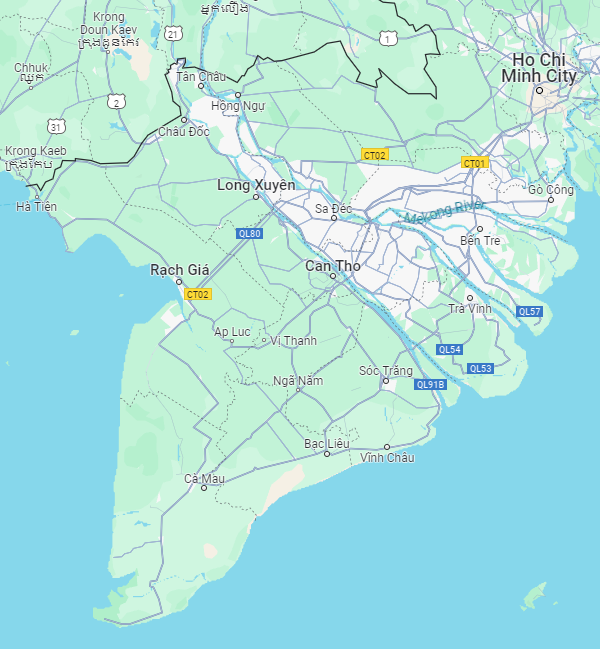 Figure 1: Project area map Technologies and/or measuresThe projects meet the applicability conditions of Gold Standard methodology, “Methodology for Methane emission reduction by adjusted water management practice in rice cultivation” , Version 1.0.Following the implementation of Alternate Wetting and Drying (AWD) technology, the project plots are brought under intermittent flooding, replacing conventional continuous flooding of the paddy fields. AWD technology provides a balance between water conservation, yield maintenance, and environmental benefits, making it a valuable approach for rice farmers:Water Conservation: AWD aims to reduce water input while maintaining grain yield. By allowing the soil to dry out periodically, it saves water compared to continuous flooding. This will be crucial as irrigation water becomes scarcer in the future.Increased Water Productivity: AWD enhances water productivity by optimising water use. It ensures that rice plants receive adequate moisture without excessive flooding. Farmers can achieve good yields with less water, thus improving overall productivity.Reduced Methane Emissions: AWD reduces methane emissions from rice paddies. By periodically drying the soil, it limits anaerobic conditions that lead to methane production. This contributes to environmental sustainability.Root Anchorage and Lodging Prevention: AWD promotes good root anchorage, reducing the risk of plant lodging (i.e. falling over). Stable plants are essential for maximising yield and ease of harvesting.Cost Savings: In pump irrigation systems, AWD reduces pumping costs and fuel consumption. Additionally, it can lead to increased income per hectare due to water savings.Soil Nutrient Status: AWD does not significantly affect post-harvest soil nutrient levels, making it a viable option for sustainable rice production.Scale of the projectFunding sources of project 
APPLICATION OF APPROVED GOLD STANDARD METHODOLOGY (IES) AND/OR DEMONSTRATION OF SDG CONTRIBUTIONS Reference of approved methodology (ies) Gold Standard “Methodology for Methane Emission Reduction by Adjusted Water Management Practice in Rice Cultivation”, Version 1.0.Applicability of methodology (ies)The PD may follow the diagram for demonstrating the applicability of the project: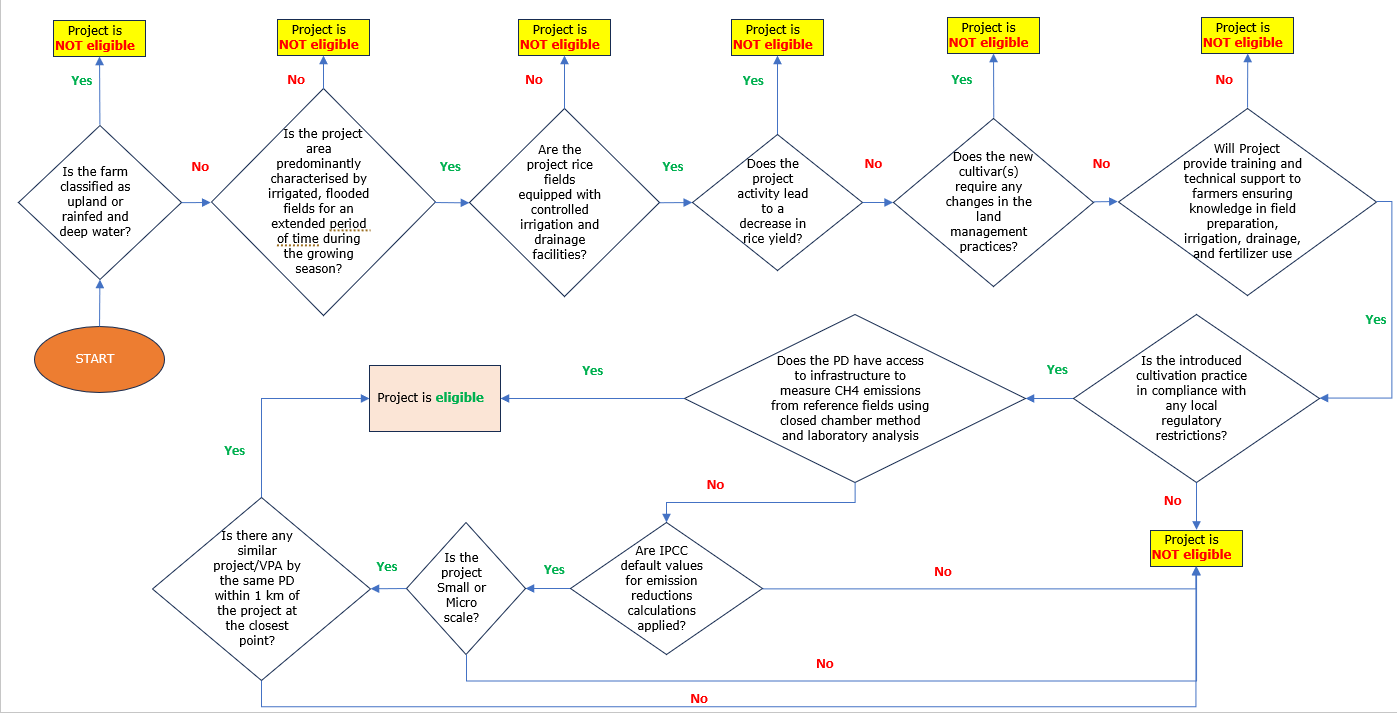 The project meets the applicability conditions of the Gold Standard “Methodology for Methane Emission Reduction by Adjusted Water Management Practice in Rice Cultivation”, Version 1.0 as demonstrated below:Project boundaryEstablishment and description of baseline scenarioAs per Section 3.3.1 of the methodology, the baseline scenario is the continuation of the current practice i.e., transplanted and continuously flooded rice cultivation in the project fields, which results in the release of additional methane (CH4) emissions into the atmosphere. The PD has conducted a baseline survey of the project area with consideration of the mandatory (and optional) conditions for stratification. I.e.: Water regime – on-seasonWater regime – pre-seasonOrganic amendment (application rate)Organic amendment (type)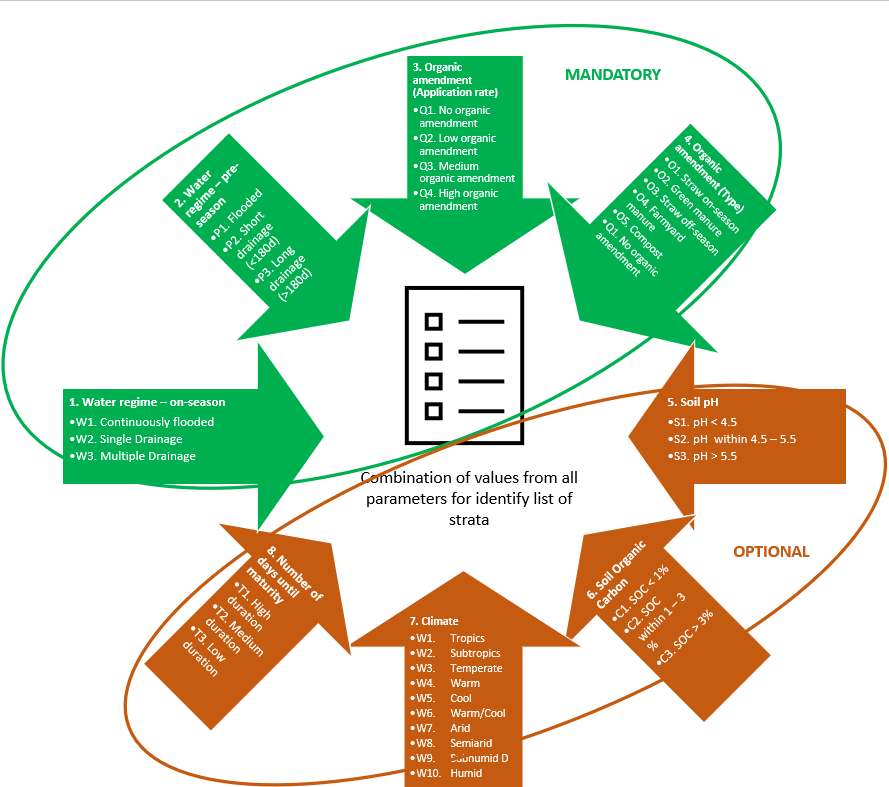 The baseline survey results show that the farmers follow continuously flooded rice cultivation in the baseline scenario. The sample size and sampling process were based on CDM guideline: “General Guidelines for Sampling and surveys for CDM project activities and programmes of activities”, version 4.0, as described in the baseline survey report.Demonstration of additionalityThe PD shall choose the approach for demonstrating the additionality as per the below decision tree: 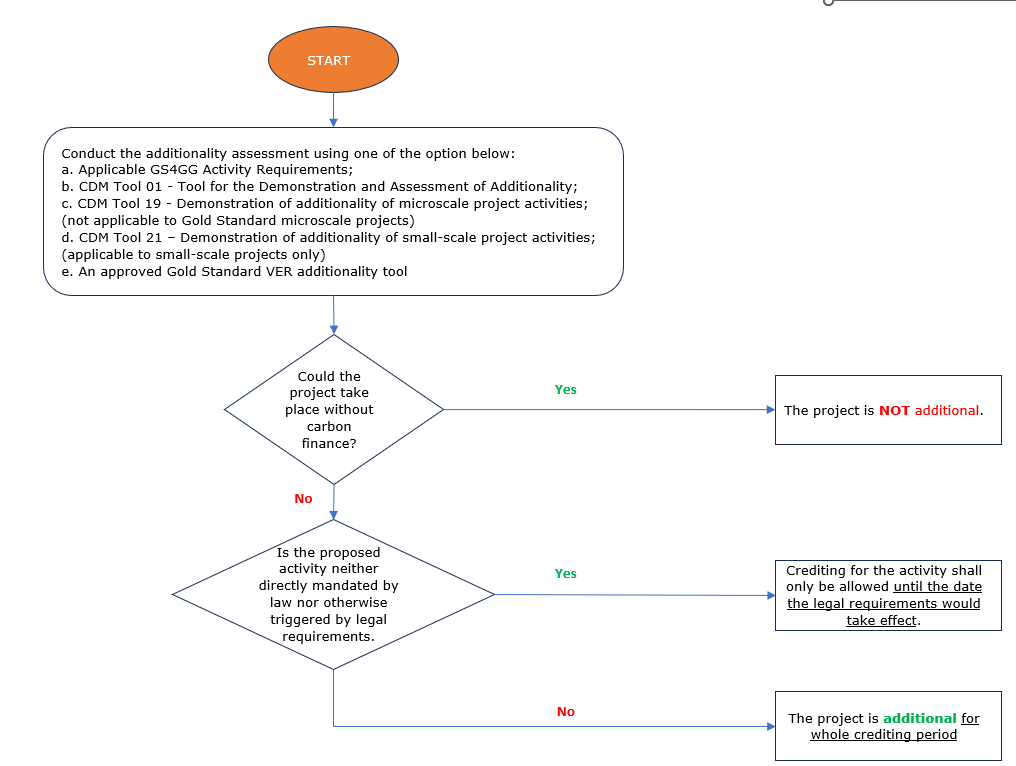 The actions under the proposed project will promote improved agriculture practices in the rice cultivation fields including but not limited to alternate wetting and drying (AWD) techniques. There are no laws or regulations in the geographical/physical boundary of the project mandating the technology/measures of the project. The activities under the project are voluntary and coordinated by the PD. The voluntary coordinated activities would not occur in the absence of support from carbon finance. As per the section 3.2 of the methodology, the additionality can be demonstrated as: The project developer shall demonstrate that the project could not or would not take place without carbon finance. The project developer shall demonstrate additionality by conforming to additionality requirements of one of the options below: Applicable GS4GG Activity Requirements; CDM Tool 01 - Tool for the Demonstration and Assessment of Additionality; CDM Tool 19- Demonstration of additionality of microscale project activities; (not applicable to Gold Standard microscale projects) CDM Tool 21 – Demonstration of additionality of small-scale project activities; (applicable to small-scale projects only) An approved Gold Standard VER additionality tool Option (a) was selected and the additionality has been demonstrated inline with the LUF Activity Requirements. The project applies the guidance in paragraph 3.1.16.c. Option 3 - Activity Penetration (AGR project specific) approach of demonstrating additionality. The project is applying GHG Emissions Reductions & Sequestration Product Requirements and annual GHGs reductions are less than 60,000 tCO2eq. Besides, the project activity is adopted by less than 5% of farmers in the Reference Area. Hence the project is deemed additional.Prior Consideration The project start date is DD/MM/YYYY which is the date of land preparation of project area under the project. The first submission of the project documents to preliminary review is within 5 years of start of the project. Hence, the project fulfils the prior consideration requirements. Ongoing Financial NeedSustainable Development Goals (SDG) outcomesRelevant Target/Indicator for each of at least three SDGsExplanation of methodological choices/approaches for estimating the SDG ImpactSDG 13 - Climate Action (mandatory) The PD shall choose the calculation approach as per the below decision tree: 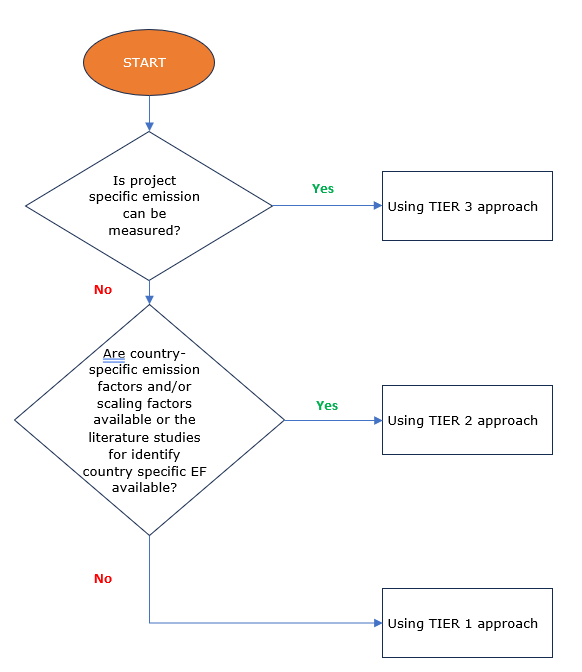 Data and parameters fixed ex-ante 
SDG13SDG nEx-ante estimation of SDG Impact The PD shall also assess the Uncertainty to be applied in the ER calculation as in the below diagram: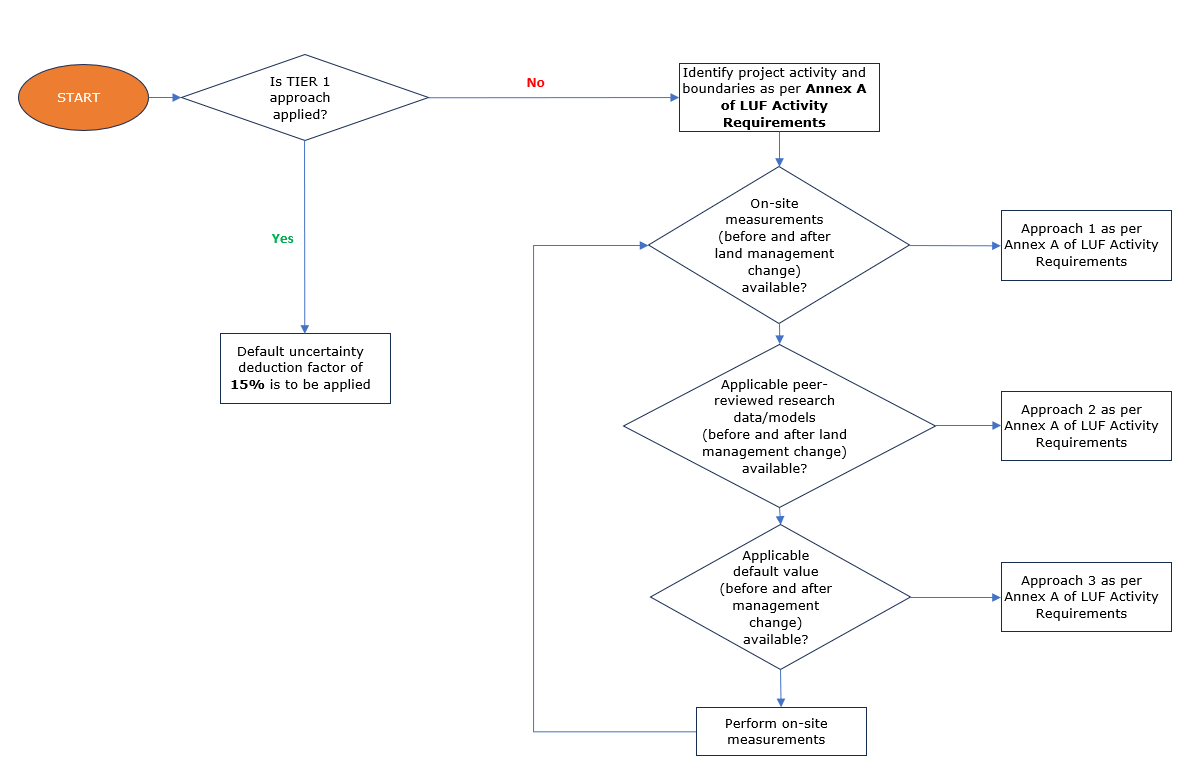 Summary of ex ante estimates of each SDG ImpactMonitoring plan	Data and parameters to be monitoredCopy the table for each piece of data and parameter; use headings to group parameter tables by SDG
SDG 13SDG2 SDG4 SDG8 Sampling planOther elements of monitoring planDURATION AND CREDITING PERIODDuration of project Start date of project Expected operational lifetime of project Crediting period of project Start date of crediting periodTotal length of crediting period
SUMMARY OF SAFEGUARDING PRINCIPLES AND GENDER SENSITIVE ASSESSMENT 	Safeguarding Principles that will be monitoredA completed Safeguarding Principles Assessment is in Appendix 1, ongoing monitoring is summarised below. Assessment that project complies with GS4GG Gender Sensitive requirements.
SUMMARY OF LOCAL STAKEHOLDER CONSULTATION The below is a summary of the 2 step GS4GG Consultation for monitoring purposes. Please refer to the separate Stakeholder Consultation Report for a complete report on the initial consultation and stakeholder feedback round. Summary of stakeholder mitigation measures Final continuous input / grievance mechanismAppendix 1 - Safeguarding Principles Assessment Complete the Assessment below and copy all Mitigation Measures for each Principle into SECTION D above. Please refer to the instructions in the Guide to Completing this Form.Appendix 2- Contact information of project developer(s)Appendix 3- LUF Additional Information Appendix 4 - Design ChangesPlease refer to the Design Change Requirements for more information on requirements and procedures governing design changes.In the below section, the project developer shall provide the description of the changes that might impact the different aspects.A4.1. Details of proposed or actual design change 
>> Provide the summary of the proposed Design ChangeA4.2. Describe the Impacts of Design Change on the followingAdditionality>>Applicability of methodology and other methodological regulatory documents with which the project activity has been certified>>Compliance with the monitoring plan of the applied methodology>>Level of accuracy and completeness in the monitoring of the project activity compared with the requirements contained in the registered monitoring plan>>Scale of the project activity >>Stakeholder consultation>>Sustainable development criteria >>Safeguarding assessment>>Compliance with applicable legislation >>Transparent summary of all approved changes in Project Area, Eligible Area and accompanying changes in ex-ante emissions removals.>>DOCUMENT HistoryGS ID of Project You will receive a GS ID upon creation of a project on the GS registry, please include it here once it is assigned Title of ProjectPlease use a unique titleTime of First Submission Date DD/MM/YYYYThis is the date project documentation was first submitted for preliminary review. For retroactive projects, this must take place within 5 year of the project start dateDate of Design CertificationDD/MM/YYYYThe date of Design Certification is the last day of the 4-week Design Review period, even if the design review is concluded after this date.Version number of the PDDX.YCompletion date of versionDD/MM/YYYYProject Developer This is the registry account holder and authorised owner of certificates/ credits. The signed Cover Letter clarifies the ownership relationship.Project RepresentativeThe official focal point (s) for the project (which may also be the Project Developer)Project Participants and any communities involved Use this space to list Project Owner(s) and/or co-contributors not listed above. The signed Cover Letter clarifies the ownership relationship.Host Country (ies)List the host country(ies) relevant to the projectActivity Requirements applied Community Service Activity (in general – off grid renewable energy, distributed technology, biogas, WASH – in case the project is the combination of AWD technology and CSA technologies) Renewable Energy (in general – renewable energy projects connected to national or regional grids or industrial facilities– in case the project is the combination of AWD technology and RE technologies) Land-Use and Forests Activity/Risks & Capacities (self explanatory) N/A (projects that do not fall into either of the above, for example Shipping)Refer to the activity requirements for specific criteriaScale of the project activity Micro scale Small Scale Large ScaleSee section A.4 belowOther Requirements appliedUse this space to list requirements applicable to certain types of projectsE.g. PoA, microscaleMethodology (ies) applied and version numberMethane Emission Reduction by Adjusted Water Management Practice in Rice Cultivation, Version 1.0Other GS approved methodology is required to issue Products. Please refer to the SDG Impact Quantification pages for GS approved methodologies. Many CDM methodologies are also approved for use in GS - they may have additional rules that apply.Product Requirements applied GHG Emissions Reduction & Sequestration (required to issue VERs/PERs and label CERs) Renewable Energy Label (required to label Renewable Energy Certificates) N/A (This is the rare case when a project chooses to issue neither emission reductions/labels or renewable energy labels)Project Cycle: Regular Retroactive A project is regular cycle if stakeholder consultation (1st round) has been conducted before the project start date. Otherwise, it is a retroactive project.Scope: Forestry AgricultureSilvicultural system: Conservation (no use of timber) Selective Harvesting Rotation Forestry N/AProject Area (ha):The sum of all eligible and non-eligible areaEligible Area (ha):10% Set Aside Conservation area (ha):Evidence that Project Area Boundary is clearly distinguishable in the field:Planting AreaThe GS Eligible parts of the Project AreaHow many Modelling Units (MUs) are included in the eligible area:Summary of New Areas added (copy and insert as needed):Summary of New Areas added (copy and insert as needed):Size (ha):Date AddedSUSTAINABLE DEVELOPMENT GOALS (SDG) TARGETEDSDG IMPACT 
(DEFINED IN B.6)ESTIMATED ANNUAL AVERAGEUNITS OR PRODUCTSSDG 13: Climate Action (mandatory)Emissions Reductions 60,000VERsSDG 2: Zero HungerIncreased productivity1Ton/haSDG 4: Quality EducationSkill development1000Farmers are trainedSDG 8: Decent work and Economic growthIncreased employment opportunities100Jobs/yearNoRequirementJustificationEligible?Types of projects:As per para 4.1.3, of GS4GG principles & Requirements v1.2, “A project type is automatically eligible for Gold Standard Certification if there are Gold Standard approved Activity Requirements and/or Impact Quantification Methodologies associated with it or it’s referenced in the Gold Standard Product Requirements. These are published to the Gold Standard website and shall be followed where provided for a given project type”The project will include the rice cultivation activities, so it is automatically eligible under the project type categories as defined in the GS Activity requirements: LUF Activity RequirementsBesides, the project uses Gold Standard Methodology for Methane emission reduction by adjusted water management practice in rice cultivation version 1.0.Hence the project type is eligible under GS4GG.YesLocation of project:The projects can be located in any part of worldThe location of the Project is Vietnam. YesProject area, Project Boundary & ScaleThe Project Area is defined in A.2. The Boundary is defined in B.3. The project scale is small scale.The Project is only included under the Gold Standard and no dual certification will take place. YesHost Country RequirementsAWD technology is encouraged so no legal, environmental, ecological and/or social regulations in Vietnam prevent implementation of this technology. Hence, the project follows the Host Country’s legal, environmental, ecological and social regulations.YesContact DetailsThe contact details of the project participants are provided in Appendix 2 of this document.YesLegal OwnershipProject developer (PD) will clearly communicate to the stakeholders that PD will claim ownership rights at the stakeholder consultation. In addition, the PD explains that the PD retains the rights of ownership of the GHG reductions to end-users before the implementation of project.YesOther RightsExcept the Social benefits and VERs, all other legal rights of the project rice fields are with the beneficiaries. PD will inform Gold Standard of any disputesYesODA DeclarationNo Official development assistance (ODA) fund is involved. The Project representative has provided ODA declaration conforming the same.YesNoRequirementJustificationEligible?2.1.1 (a)Eligible project types are Afforestation & Reforestation Projects (A/R) and Agriculture Projects (AGR).The project is a land use project eligible under the project type Land use and forests activity requirements.Yes2.1.1 (b)No Deforestation: The eligible area shall not meet the definition of forest 10 years before project start date and at project start date.The project is an AGR project where farmers switch from continuously flooded rice to intermittent flooding. The project is implemented on irrigated paddy plots. Yes2.1.1 (c)In the case when the eligible area has been deforested during the last 10 years prior to project start date, the eligibility of the project shall be determined by Gold Standard as part of the Preliminary Review. The Project Developer shall provide evidence that the deforestation activity has not taken place with an intention to implement project activities that generate Gold Standard Certified SDG Impact Statements and/or Products, such as GSVERs.Not applicableYes2.1.1 (d)Projects can be implemented in any country. If projects are located in a country or state that has an operational mandatory national or pan-national cap-and-trade scheme to reduce greenhouse-gas (GHG) emissions, and hereby accounts for its own land-based activities under its national or subnational accounting, then projects seeking GSVERs shall conform to the GHG Emissions Reductions & Sequestration Product Requirements - Annex A Double Counting Requirements.The location of the Project is Vietnam, which is yet to have an operational mandatory national or pan-national cap-and-trade scheme to reduce greenhouse-gas (GHG) emissions. Yes2.1.2Requirement for A/R project typeNot applicableYes2.1.3AGR projects include eligible project activities that are covered by an approved Gold Standard SDG Impact quantification methodologies.The project uses Gold Standard Methodology for Methane emission reduction by adjusted water management practice in rice cultivation version 1.0.YesFSC Dual CertificationFSC Dual CertificationFSC Dual CertificationFSC Dual Certification2.1.4The Gold Standard and Forest Stewardship Council (FSC) are inpartnership to promote environmentally appropriate, socially beneficial and economically viable management of the world’s forests. Gold Standard and FSC therefore offers opportunities for dual certification in a parallel process. Projects seeking dual certification will need to comply with all the FSC requirements.Yes2.1.5Safeguarding Principles Assessment and Annual Reporting Requirements. In such cases, the Gold Standard Validation/Verification Body (GS-VVB) is not required to re-check the FSC documentation.Yes2.1.6 In the event of a grievance being raised against a Gold Standard Projectthen all Gold Standard Requirements shall apply for the purpose of assessing non-conformity and any response/redress.Yes2.1.7 The Project shall demonstrate conformity to Safeguarding Principle 8 -Water. FSC Certification is not deemed as evidence that this Principle is met.Yes2.1.8 When applying a dual certification, the Project Developer shall providethe ‘FSC Audit Report’ alongside the Project Design Document (PDD) - the PDD may reference the FSC Audit Report for relevant sections but is not required to duplicate. Project Developers shall also provide the ‘FSC Annual Surveillance Report’ instead of the template for the ‘Annual Report’. For dual certification, FSC certification is required to be valid throughout the crediting period.YesSecured TitlesSecured TitlesSecured TitlesSecured Titles2.1.9 to 2.1.11A/R specificNot applicableYes2.1.12Depending on the structure of the project, the Project Developer shall follow either requirement 1 or 2.The PD follow requirement 1Yes2.1.13Requirement 1: The Project Developer acts on behalf of project participants. For such cases, each project participant shall sign an agreement which confirms that:The project participant holds the CO2 user rights that are associated with the project activities and has passed these on to the Project Developer, ANDThe project participant holds all necessary rights to implement Sthe project activities (e.g., rights to harvest), ANDThe legal land title or similar entitlement for the land on which the project activities are implemented is uncontested.These agreements shall include the:Contact details of the project participants, ANDThe legal registration number and documentation by the governing jurisdiction that proves that the entity is in good standing (in case of an organisation), ANDContact details of the landowner (if differing), ANDLength of lease contract (if applicable), ANDThe liabilities and benefits for the person or entity to implement the project activities (e.g., switch to another crop and get access to the seeds).The Project Proponent will act on behalf of the project participants and each project participant will sign an agreement confirming to the stipulations.Yes2.1.14Requirement 2: The Project Developer acts on its own. In such cases, the Project Developer shall provide evidence that:It holds the CO2 user rights and the rights for any other Certified SDG Impact Statement or Product that are associated with the project activities, ANDIt holds all necessary rights to implement the project activities (e.g., rights to harvest), ANDThe legal land title or similar entitlement for the land on which the project activities are implemented is uncontested.Not applicableYesNew Area CertificationNew Area CertificationNew Area CertificationNew Area Certification2.1.15New Areas can be added or removed to an existing project area anytime after a project reaches Registered status (after successfully completing Design Certification) by paying the applicable review fee.Not applicable at Design Certification stage.Yes2.1.16A project developer shall consult with Gold Standard before removing a certified area and/or reducing the size of a certified area, in order to assess the materiality of the changes.Not applicable at Design Certification stage.Yes2.1.17To add new areas to a project the following requirements are set:The inclusion of new areas shall follow the Project Design Certification process as per Principles and Requirements.The Project Developer should assess if the new areas present material differences from the Design Certified project and update the Safeguarding Principles & Requirements accordingly. Materiality must be assessed according to Principles and Requirements.For new areas proposed for inclusion, the crediting period end date will be the same as for the previously Design Certified project activity.The registered Monitoring & Reporting Plan template shall be updated with the information for new areas as needed.A site visit and an opinion by a VVB is required to confirm the eligibility of the proposed activities in the new areas.New Areas inclusion can be certified before or during a performance certification but it is always required to have the opinion of a VVB based on a site visit to the new area/s being certified.Not applicable at Design Certification stage.Yes2.1.18New areas added to retroactive projects must follow the requirements for retroactive issuance as per the Principles and Requirements, GHG Emissions Reductions & Sequestration Product Requirements, and the Requirements stated in this document.Not applicable at Design Certification stage.YesAreaGeo-coordinatesMekong Delta areaLatitude: 10.145 NLongitude: 105.585 EMethodology requirement Justification Rice cultivation in the project area is predominantly characterised by irrigated, flooded fields for an extended period of time during the growing season, i.e. farms whose water regimes can be classified as upland or rainfed and deep water are not eligible to apply this methodology. In the pre-project scenario, the farmers are practicing continuous flooded irrigation for the entire cropping season. Further, the PD ensures that the targeted areas under the project shall not be classified or determined as upland or rainfed and deepwater regimes. Such lands shall not be considered under the project area. This shall be verified from a representative survey conducted in the geographical region of the project area or by using national data. The project rice fields are equipped with controlled irrigation and drainage facilities such that both during dry and wet season, appropriate dry/flooded conditions can be established on the fields; The rice fields that are the focus of this initiative have controlled irrigation supplies, such as canal water, available to them during both wet and dry seasons. This can be confirmed by an official government report, or a representative poll carried out in the project's targeted geographic area.The project activity does not lead to a decrease in rice yield; The production yield won't decrease as a result of the use of alternate wetting and drying techniques. After every crop season, this will be confirmed by gathering yield data and recording it in the farmer logbooks.If a project activity introduces a new cultivar(s) that has not been used before in the project region, it should be demonstrated that the new cultivar(s) does not require any changes in the land management practices; As part of the project execution, the PD will not suggest changing cultivar usage or land management approaches. The regular training that the farmers received during recruiting will be used to verify this.Training and technical support during the cropping season that delivers appropriate knowledge in field preparation, irrigation, drainage and use of fertiliser to the farmer is part of the project activity and is to be documented in a verifiable manner (e.g. protocol of trainings, documentation of onsite visits). In particular, the project developer can ensure that the farmer by himself or through experienced assistance is able to determine the crop’s supplemental fertilisation need. The applied method shall assess the fertiliser needs using, for example, a leaf colour chart or photo sensor or testing stripes. Alternatively, a procedure to ensure efficient fertilisation considering the specific cultivation conditions in the project area backed by scientific literature or official recommendations shall be used; The PD affirms that it will advise farmers via ground staff on better water management techniques and that it will give them the field support, instruction, farm-level technical demonstrations, agronomy, fertiliser, and crop protection advisories they need to adopt new cultivation techniques. Technical personnel will also visit farms to provide farmers the appropriate advice. This will be confirmed via the training schedule.Project developer(s) shall assure that the introduced cultivation practice, including the specific cultivation elements, technologies and use of crop protection products, is in compliance with any local regulatory restrictions, if applicable; No local regulatory body in the host nation may impose restrictions on the enhanced agricultural practices implemented under the. Local laws or public policies that are in effect can attest to this.Except the case where the Intergovernmental Panel on Climate Change (IPCC) default value approach indicated in this methodology is chosen for emission reductions calculations, project developers have access to infrastructure to measure CH4 emissions from reference fields using closed chamber method and laboratory analysis. This shall adopt the default value approach which can be verified from Emission reduction calculations. Small or micro scale projects or Voluntary Project Activities (VPAs) applying simplified approach (paragraph 3.8.5 |) shall demonstrate that there is no project or VPA by the same project developer which is design certified or under design review using this methodology within 1 km of the project boundary of the proposed project at the closest point. There are no project or VPA by the same project owner or implementer using this methodology within 1 km of the project boundary.SourceSourceGHGsIncluded?Justification/ExplanationBaseline scenarioEmissions from continuously flooded rice fieldsCO2 No Excluded as per methodology guidance Baseline scenarioEmissions from continuously flooded rice fieldsCH4 Yes Major source of emissions Baseline scenarioEmissions from continuously flooded rice fieldsN2O No Excluded as per methodology guidance Baseline scenarioEmissions from continuously flooded rice fields…Baseline scenario……Baseline scenario……Baseline scenario……Project scenarioEmissions from fields with single or multiple drainageCO2 No Excluded as it is not significant Project scenarioEmissions from fields with single or multiple drainageCH4 Yes Major Source of emissions Project scenarioEmissions from fields with single or multiple drainageN2O No Excluded as it is not significant Project scenarioEmissions from fields with single or multiple drainage…Project scenarioEmissions from N-inputs in the project fieldsCO2 No Excluded as it is not significant Project scenarioEmissions from N-inputs in the project fieldsCH4 No Excluded as it is not significant Project scenarioEmissions from N-inputs in the project fieldsN2O YesMajor Source of emissionsProject scenarioEmissions from fields preparationsCO2 Yes Major Source of emissions Project scenarioEmissions from fields preparationsCH4 No Excluded as it is not significant Project scenarioEmissions from fields preparationsN2O No Excluded as it is not significant SUSTAINABLE DEVELOPMENT 
GOALS TARGETEDMOST RELEVANT 
SDG TARGETMOST RELEVANT 
SDG TARGETSDG IMPACTSUSTAINABLE DEVELOPMENT 
GOALS TARGETEDMOST RELEVANT 
SDG TARGETMOST RELEVANT 
SDG TARGETINDICATOR (PROPOSED OR SDG INDICATOR)SDG 13 Climate Action (mandatory)N/AN/AEmissions ReductionsSDG 	2 Zero Hunger 2.4 By 2030, ensure sustainable food production systems and implement resilient agricultural practices that increase productivity and production, that help maintain ecosystems, that strengthen capacity for adaptation to climate change, extreme weather, drought, flooding and other disasters and that progressively improve land and soil quality. 2.4 By 2030, ensure sustainable food production systems and implement resilient agricultural practices that increase productivity and production, that help maintain ecosystems, that strengthen capacity for adaptation to climate change, extreme weather, drought, flooding and other disasters and that progressively improve land and soil quality. Increased productivity SDG 4 Quality education 4.4 By 2030, substantially increase the number of youth and adults who have relevant skills, including technical and vocational skills, for employment, decent jobs and entrepreneurship. 4.4 By 2030, substantially increase the number of youth and adults who have relevant skills, including technical and vocational skills, for employment, decent jobs and entrepreneurship. Number of trained farmersSDG 	8 Decent Work and Economic Growth 8.5 By 2030, achieve full and productive employment and decent work for all women and men, including for young people and persons with disabilities, and equal pay for work of equal value Total number of created jobsTotal number of created jobsData/parameter IDAWD.1Data/Parameter:  GWPCH4 Data unit: tCO2e/tCH4 Description: Global warming potential of CH4 (t CO2e/t CH4) Value to be applied based on the latest IPCC guidelines. For this methodology the value to be considered is: 28; as per the latest notification on the same by the Gold Standard.  Source of data:   IPCC AR5Any comment: Data/parameter ID AWD.2Data / Parameter:   GWPN2O Data unit: tCO2e/t N2O Description: Global warming potential of N2O  Value to be applied based on the latest IPCC guidelines. For this methodology the value to be considered is: 265; as per the latest notification on the same by the Gold Standard.  Source of data:   IPCC AR5 Any comment: Data/parameter ID AWD.3Data / Parameter: Data unit: kgCH4/ha/day or kgCH4/ha/seasonDescription: Baseline emission factor for continuously flooded fields without organic amendments.Refer Table 9 for the values.  Source of data:   IPCC guidelines (2019)Any comment:   Country specific default values, regional values and global values are to be considered in that order of preference. Data/parameter ID AWD.4Data / Parameter: Data unit: t CO2e/t N-input  Description: N2O Emission factor per unit of N-input in rice fields. The value to be used in case of single and multiple drainage: 0.00786 kg N2O/kg N input. The value is to be applied in cases where there is an increase in N-input in the project scenario as compared to the baseline.  Source of data: Emission factor calculated from Table 11.1, Chapter 11, Volume 4, 2019 Refinement to the 2006 IPCC Guidelines for National Greenhouse Gas Inventories (tCO2e)Any comment: Data/parameter ID AWD.5Data / Parameter: Data unit: kg N2O/kg N inputDescription: N2O-factor1 based on IPCC guidelines (2019). Apply value 0.00314 kg N2O/kg N input. This is to be applied to compensate for increase in N2O emissions in AWD rice fields as compared to continuously flooded rice fields.Source of data: IPCC guidelines (2019)Any comment: Data/parameter ID AWD.6Data / Parameter:  or Data unit: Description: Baseline or project scaling factors to account for the differences in water regime during the cultivation period.Values given below can be applied.Source of data: The average values in 2019 refinement to the 2006 IPCC Guidelines for National Greenhouse Gas Inventories Any comment: Data/parameter ID AWD.7Data / Parameter: or  Data unit:  -Description: Baseline or project scaling factors to account for the differences in water regime in the pre-season before the cultivation period.Use the following values:Source of data: IPCC guidelines (2019), volume 4, Chapter 5.5, Table 5.13. Any comment: Data/parameter ID AWD.8Data / Parameter: or Data unit:  -Description: Baseline or project scaling factors should vary for both type and amount of organic amendment applied  Source of data: from IPCC 2019, volume 4, chapter 5.5, Table 5.14. Any comment: . Data/parameter ID AWD.9  Data / Parameter: Data unit: kgCH4/ha/day Description: Methane emission factor to be considered where there is a shift from continuously flooded rice fields.Source of data:  IPCC guidelines (2019)Any comment: -Data/parameter ID AWD.10Data / Parameter: Data unit: tCO2e/TJDescription: Emission factor of fuel type i based on IPCC guidelines  Source of data: Applicable IPCC guidelines Any comment: To be applied for fuel type I used to prepare the fields if applicable. The value should be mentioned in the PDD.YEARBASELINE ESTIMATEPROJECT ESTIMATENET BENEFITYear 1Year 2Year 2Year 4Year 5Year 6Year 7Year 8Year 9Year 10TotalTotal number of crediting years101010Annual average over the crediting periodParameter IDAWD.11Data/Parameter:Data unit:kgCH4/ha per seasonDescription:Baseline emission factorSource of data:Weekly log books, consolidated into seasonal datasheetsMonitoring frequency:Weekly measurements as per closed chamber method guidance, seasonally integrated.QA/QC procedures:The instructions in the Appendix A (Guidelines for measuring methane emissions from rice fields) to be followed.Any comment:-Parameter IDAWD.12Data/Parameter:Data unit:kgCH4/ha per seasonDescription:Project emission factorSource of data:Weekly log books, consolidated into seasonal datasheetsMonitoring frequency:Weekly measurements as per closed chamber method guidance, seasonally integrated.QA/QC procedures:The instructions in the Appendix A (Guidelines for measuring methane emissions from rice fields) to be followed.Any comment:--Parameter IDAWD.13Data/Parameter:Data unit:haDescription:Aggregated project area in a given season sSource of data:Land area survey documentation of the projectMonitoring frequency:During every seasonQA/QC procedures:To be determined by collecting the project field sizes in a project database. The size of project fields shall be determined by GPS or satellite data. Should such technologies not be available, established field size measurement approaches shall be used provided that uncertainties are taken into account in a conservative manner.To scale maps that show the project fields clearly will help in ascertaining the exact area. Remote Sensing images of appropriate resolution may be used to ascertain the project boundary and area under various strata and area groups with high confidence.Any comment:-Parameter IDAWD.14Data/Parameter:Data unit:haDescription:Aggregated project area in year y.Source of data:Land area survey documentation of the projectMonitoring frequency:AnnualQA/QC procedures:To be determined by collecting the project field sizes in a project database. The size of project fields shall be determined by GPS or satellite data. Should such technologies not be available, established field size measurement approaches shall be used provided that uncertainties are taken into account in a conservative manner.To scale maps that show the project fields clearly will help in ascertaining the exact area. Remote Sensing images of appropriate resolution may be used to ascertain the project boundary and area under various strata and area groups with high confidence.Any comment:-Parameter IDAWD.15Data/Parameter:Data unit:days/yearDescription:Cultivation period of rice in year ySource of data:Farm log booksMonitoring frequency:AnnualQA/QC procedures:Logbooks may be compiled into a project record book by the project developer. Internal checks may be done to ascertain correctness of entries at farm level.Any comment:-Parameter IDAWD.16Data/Parameter:Water regime – on -seasonData unit:--Description:Water regime can be categorised as Continuously flooded,Single Drainage, Multiple DrainageSource of data:Information collected and recorded by farmer or project developer by appropriate meansMonitoring frequency:Annual QA/QC procedures:-Any comment:-Parameter IDAWD.17Data/Parameter:Water regime – pre-seasonData unit:-Description:Water regime can be categorised Flooded, Short drainage <180d), Long drainage (>180d)Source of data:Information collected and recorded by farmer or project developer by appropriate meansMonitoring frequency:Annual QA/QC procedures:-Any comment:-Parameter IDAWD.18Data/Parameter:Organic amendmentData unit:kgDescription:Organic amendment can be categorised Straw on-season,Green manure, Straw off-season, Farm yard manure, Compost, No organic amendmentSource of data:For baseline: Can be based on studies that are relevant to the area, information from official sources or reputed research bodies, interviews with farmers, or other such records of applications in the baseline. Sampling is allowed. For project scenario: Information recorded by farmer in log books during application, compiled into a spreadsheet for the entire projectMonitoring frequency:Annual QA/QC procedures:Quantity of organic amendments to be recorded category wise for items provided in ‘description’ above.Any comment:-Parameter IDAWD.19Data/Parameter:Synthetic fertiliserData unit:kgDescription:Quantity of synthetic fertiliser applied in the project fields.Source of data:For baseline: Can be based on studies that are relevant to the area, information from official sources or reputed research bodies, interviews with farmers, or other such records of applications in the baseline. Sampling is allowed.Information recorded by farmer in log books during application, compiled into a spreadsheet for the entire projectMonitoring frequency:Annual QA/QC procedures:-Any comment:-Parameter IDAWD.20Data/Parameter:Data unit:LiterDescription:Quantity of fossil fuel consumed by farming equipment, specialised vehicles (tractors, land movers etc.) during land preparation for implementing the project. The same will be used in calculating project emissions from land preparation.Source of data:Records of type of equipment used, type of fuel and time operated, or can be estimated using operational records.Monitoring frequency:Only year 1 of field operation of respective project fieldsQA/QC procedures:IPCC default values to be applied for emission calculation. Efficiency of equipment (if required) shall follow manufacturer’s manual, or details of comparable devices.	Any comment:To be monitored only for the first year of field operation. Emissions from land preparation beyond first year of field operation is deemed to be insignificant.Data/parameter ID AWD.21Data / Parameter: Data unit: tonnes kg N-input per hectare Description: Application rate of N-inputs in the project scenario in area group g where it exceeds the baseline application rate  Source of data: Fertiliser application log books from farmers, surveys among farmers.  Monitoring frequency Annual  QA/QC procedures Consolidated purchase receipts could be considered to check the N-inputs. Any comment:  -Data/parameter ID AWD.22Data / Parameter: Data unit: hectare Description: Area of project fields of group g (ha) Source of data: From the project stratification maps. Monitoring frequency  AnnualQA/QC procedures To be determined by collecting the project field sizes based on stratification in a project database. The size of project fields shall be determined by GPS or satellite data. Should such technologies not be available, established field size measurement approaches shall be used provided that uncertainties are taken into account in a conservative manner.To scale maps that show the project fields clearly will help in ascertaining the exact area. Remote Sensing images of appropriate resolution may be used to ascertain the project boundary and area under various strata and area groups with high confidence. Any comment: Data/parameter ID  AWD.23Data / Parameter: Data unit:  -Description: Scaling factor should vary for both type and amount for soil type Source of data: Emission data for different soil types and rice cultivar are available and can be used to derive  and , respectively, for Tier 2 method. Both experiments and mechanistic knowledge confirm the importance of these factors, but large variations within the available data do not allow one to define reasonably accurate default values for Tier 1 method.Monitoring frequency  Once at the beginning of each crediting periodQA/QC procedures  -Any comment:  -Data/parameter ID  AWD.24Data / Parameter: Data unit:  -Description: Scaling factor based on type and amount for rice cultivar Source of data: Emission data for different soil types and rice cultivar are available and can be used to derive  and , respectively, for Tier 2 method. Both experiments and mechanistic knowledge confirm the importance of these factors, but large variations within the available data do not allow one to define reasonably accurate default values for Tier 1 method Monitoring frequency Once at every seasonQA/QC procedures -Any comment: -Data/parameter Area under project activity Unit ha Description Number of hectors of rice fields implementing the alternate wetting and drying practices. Source of data Farmer contracts Value(s) applied ha Measurement methods and procedures The project field area has been initially collected from each farmer during onboarding and created the farmer database with all details including agreed area under the project activity. Further, the project field area under this project activity is determined as kml polygons through GPS technology. Monitoring frequency Every season QA/QC procedures Transparent data analysis and reporting. Purpose of data To monitor the positive contribution of the proposed project related to the SDG2. Additional comment None Data/parameter The number of employees Unit - Description Number of employees who has received (full time, part time or temporary), by gender who received training services of any type via project during the reporting period. Source of data Training calendars Value(s) applied Measurement methods and procedures Trainings for each implementation steps of project activity will be conducted and trainings record will be maintained. Monitoring frequency Every season QA/QC procedures Transparent data analysis and reporting. Purpose of data To monitor the positive contribution of the proposed project related to the SDG4. Additional comment None Data/parameter The number of employees Unit - Description Total jobs generated as a result of the project. Source of data Employment record Value(s) applied Measurement methods and procedures The employee details will be maintained under the project database. Monitoring frequency Every season QA/QC procedures Transparent data analysis and reporting. Purpose of data To monitor the positive contribution of the proposed project related to the SDG8. Additional comment None PRINCIPLESMITIGATION MEASURES ADDED TO THE MONITORING PLANPrinciple 1. Human Rights Principle 2. Gender Equality Principle 3. Community Health, Safety and Working Conditions Principle 4.1 Sites of Cultural and Historical Heritage Principle 4.2 Forced Eviction and Displacement Principle 4.3 Land Tenure and Other Rights Principle 5. Corruption Principle 6.1 Labour Rights Principle 6.2 Negative Economic Consequences Principle 7.1 Emissions Principle 7.2 Energy Supply Principle 8.1 Impact on Natural Water Patterns/Flows Principle 8.2 Erosion and/or Water Body Instability Principle 9.1 Landscape Modification and Soil Principle 9.2 Vulnerability to Natural Disaster Principle 9.3 Genetic Resources Question 1 - Explain how the project reflects the key issues and requirements of Gender Sensitive design and implementation as outlined in the Gender Policy?Question 2 - Explain how the project aligns with existing country policies, strategies and best practicesQuestion 3 - Is an Expert required for the Gender Safeguarding Principles & Requirements?Question 4 - Is an Expert required to assist with Gender issues at the Stakeholder Consultation?METHODINCLUDE ALL DETAILS OF CHOSEN METHOD (S) SO THAT THEY MAY BE UNDERSTOOD AND, WHERE RELEVANT, USED BY READERS.Continuous Input / Grievance Expression Process Book (mandatory)GS Contact (mandatory)help@goldstandard.org OtherSOCIAL SAFEGUARDING PRINCIPLESSOCIAL SAFEGUARDING PRINCIPLESSOCIAL SAFEGUARDING PRINCIPLESReference requirement QuestionResponseP.1 |Human RightsP.1 |Human RightsP.1 |Human RightsP.1.1.1 |Does the project developer, its representatives and the Project disrespect internationally proclaimed human rights? ☐ YES☐ NOP.1.1.1 |Is the project involved or complicit in violence or human rights abuses of any kind as defined in the Universal Declaration of Human Rights?☐ YES☐ NOP.1.1.2 |Have local communities or individuals raised human rights concerns regarding the project (e.g., during the stakeholder engagement process, grievance processes, public statements)?☐ YES☐ NOP.1.1.3 |Is there a risk that rights-holders (e.g., Project-affected stakeholders) do not have the capacity to claim their rights?☐ YES☐ NOP.1.1.3 |Does this project undermine national or regional measures for the realisation of the right to development?☐ YES☐ NOIf the answer to any of the questions above is "yes," please explain the reason and how the project will ensure compliance with applicable requirements.If the answer to any of the questions above is "yes," please explain the reason and how the project will ensure compliance with applicable requirements.If the answer to any of the questions above is "yes," please explain the reason and how the project will ensure compliance with applicable requirements.Please add text here…Please add text here…Please add text here…Would the project potentially involve or lead to:Would the project potentially involve or lead to:Would the project potentially involve or lead to:P.1.1.1 |adverse impacts on enjoyment of the human rights (civil, political, economic, social or cultural) of the affected population and particularly of marginalised groups? YES POTENTIALLY NOP.1.1.2 |inequitable or discriminatory impacts on affected populations, particularly people living in poverty or marginalised or excluded individuals or groups, including persons with disabilities? YES POTENTIALLY NOP.1.1.3 |restrictions in availability, quality of and/or access to resources or basic services, in particular to marginalised individuals or groups, including persons with disabilities? YES POTENTIALLY NOP.1.1.3 |exacerbation of conflicts among and/or the risk of violence to project-affected communities and individuals? YES POTENTIALLY NOBriefly describe below how the project incorporates a human rights-based approach. For example, by describing how the project design: is informed by human rights analysis, including from UN human rights mechanisms (human rights treaty bodies, universal periodic review, special procedures)includes measures to assist the government to realise (respect, protect and fulfil) human rights under international law and to implement human rights-related standards in national law (whichever is higher) enhances the availability, accessibility and quality of benefits and services for potentially marginalised individuals and groups, and to increase their inclusion in decision-making processes that may impact them (consistent with the non-discrimination and equality human rights principle)provides reasonable accommodations to strengthen inclusivity and accessibility of project benefits and services to persons with disabilities.Briefly describe below how the project incorporates a human rights-based approach. For example, by describing how the project design: is informed by human rights analysis, including from UN human rights mechanisms (human rights treaty bodies, universal periodic review, special procedures)includes measures to assist the government to realise (respect, protect and fulfil) human rights under international law and to implement human rights-related standards in national law (whichever is higher) enhances the availability, accessibility and quality of benefits and services for potentially marginalised individuals and groups, and to increase their inclusion in decision-making processes that may impact them (consistent with the non-discrimination and equality human rights principle)provides reasonable accommodations to strengthen inclusivity and accessibility of project benefits and services to persons with disabilities.Briefly describe below how the project incorporates a human rights-based approach. For example, by describing how the project design: is informed by human rights analysis, including from UN human rights mechanisms (human rights treaty bodies, universal periodic review, special procedures)includes measures to assist the government to realise (respect, protect and fulfil) human rights under international law and to implement human rights-related standards in national law (whichever is higher) enhances the availability, accessibility and quality of benefits and services for potentially marginalised individuals and groups, and to increase their inclusion in decision-making processes that may impact them (consistent with the non-discrimination and equality human rights principle)provides reasonable accommodations to strengthen inclusivity and accessibility of project benefits and services to persons with disabilities.Please add text here…. Please add text here…. Please add text here…. P.2 |Gender Equality and Women’s EmpowermentP.2 |Gender Equality and Women’s EmpowermentP.2 |Gender Equality and Women’s EmpowermentP.2.1.1 |Have women’s groups/leaders raised gender equality concerns regarding the project, (e.g., during the stakeholder engagement process, grievance processes, public statements)? YES NOP.2.1.2 |Does the project undermine the principles of non-discrimination, equal treatment, and equal pay for equal work? YES NOP.2.1.2 |Does the project prevent men and women from having equal opportunities to participate in identified tasks and activities, whether through paid work, volunteer work, or community contributions, as appropriate? YES NOP.2.1.2 |Does the project limit the participation of women or men based on pregnancy, maternity/paternity leave, or marital status? YES NOP.2.1.2 |Is information about project objectives being communicated in a way that is inappropriate for the local context and not tailored to the methods of understanding of both women and men, which could hinder their participation? YES NOP.2.1.3 |Has the project assessed gender risks without referencing the country's gender strategy or equivalent national commitment? YES NOP.2.1.4 |Has expert stakeholder(s) been involved, and has their input been requested for the project design on gender equality and women's empowerment? YES NOIf the answer to any of the questions above is "yes," please explain the reason and how the project will ensure compliance with applicable requirements.If the answer to any of the questions above is "yes," please explain the reason and how the project will ensure compliance with applicable requirements.If the answer to any of the questions above is "yes," please explain the reason and how the project will ensure compliance with applicable requirements.Please add text here….Please add text here….Please add text here….Would the project potentially involve or lead to:Would the project potentially involve or lead to:P.2.1.1 |adverse impacts on gender equality and/or the situation of women and girls? YES POTENTIALLY NOP.2.1.1 |exacerbation of risks of gender-based violence? For example, through the influx of workers to a community, changes in community and household power dynamics, increased exposure to unsafe public places and/or transport, etc. YES POTENTIALLY NOP.2.1.2 |reproducing discriminations against women based on gender, especially regarding participation in design and implementation or access to opportunities and benefits? YES POTENTIALLY NOP.2.1.2 |limitations on women’s ability to use, develop and protect natural resources, taking into account different roles and positions of women and men in accessing environmental goods and services?For example, activities that could lead to natural resources degradation or depletion in communities who depend on these resources for their livelihoods and well-being. YES POTENTIALLY NOBriefly describe below how the project is addressing any identified risk to gender equality and women’s empowerment.Briefly describe below how the project is addressing any identified risk to gender equality and women’s empowerment.Briefly describe below how the project is addressing any identified risk to gender equality and women’s empowerment.Please add text here….Please add text here….Please add text here….P.3 |Community Health AND SafetyP.3 |Community Health AND SafetyP.3 |Community Health AND SafetyP.3.1.1 |Does the project involve potential risks to the health and safety of affected communities during its life cycle? YES NOP.3.1.2 |Does the project involve any potential risks to the workers' safety and health? YES NOIf the answer to any of the questions above is "yes," please explain the reason and how the project will ensure compliance with applicable requirements.If the answer to any of the questions above is "yes," please explain the reason and how the project will ensure compliance with applicable requirements.If the answer to any of the questions above is "yes," please explain the reason and how the project will ensure compliance with applicable requirements.Please add text here….Please add text here….Please add text here….Would the project potentially involve or lead to:Would the project potentially involve or lead to:Would the project potentially involve or lead to:P.3.1.1 |construction and/or infrastructure development (e.g., roads, buildings, dams)? YES NOP.3.1.2 |air pollution, noise, vibration, traffic, injuries, physical hazards, poor surface water quality due to runoff, erosion, sanitation? YES POTENTIALLY NOP.3.1.2 |harm or losses due to failure of structural elements of the project (e.g., collapse of buildings or infrastructure)? YES POTENTIALLY NOP.3.1.2 |risks of water-borne or other vector-borne diseases (e.g., temporary breeding habitats), communicable and noncommunicable diseases, nutritional disorders, mental health? YES POTENTIALLY NOP.3.1.2 |transport, storage, and use and/or disposal of hazardous or dangerous materials (e.g., explosives, fuel and other chemicals during construction and operation)? YES POTENTIALLY NOP.3.1.2 |adverse impacts on ecosystems and ecosystem services relevant to communities’ health (e.g., food, surface water purification, natural buffers from flooding)? YES POTENTIALLY NOBriefly describe below how the project is addressing any identified risk related to community health and safety.Briefly describe below how the project is addressing any identified risk related to community health and safety.Briefly describe below how the project is addressing any identified risk related to community health and safety.Please add text here….Please add text here….Please add text here….P.4 |Cultural Heritage, Indigenous People, Displacement and ResettlementP.4 |Cultural Heritage, Indigenous People, Displacement and ResettlementP.4 |Cultural Heritage, Indigenous People, Displacement and ResettlementP.4.1 |Sites of Cultural and Historical HeritageP.4.1 |Sites of Cultural and Historical HeritageP.4.1 |Sites of Cultural and Historical HeritageP.4.1.1 |Does the project involve altering, damaging, or removing sites, objects, or structures of significant cultural heritage? YES NOIf the answer to question above is "yes," please explain the reason and how the project will ensure compliance with applicable requirements.If the answer to question above is "yes," please explain the reason and how the project will ensure compliance with applicable requirements.If the answer to question above is "yes," please explain the reason and how the project will ensure compliance with applicable requirements.Please add text here….Please add text here….Please add text here….Would the project potentially involve or lead to:Would the project potentially involve or lead to:Would the project potentially involve or lead to:P.4.1.1 |activities adjacent to or within a cultural heritage site? YES POTENTIALLY NOP.4.1.1 |significant excavations, demolitions, movement of earth, flooding or other environmental changes? YES POTENTIALLY NOP.4.1.1 |alterations to landscapes and natural features with cultural significance? YES POTENTIALLY NOP.4.1.1 |adverse impacts to sites, structures, or objects with historical, cultural, artistic, traditional or religious values or intangible forms of culture (e.g., knowledge, innovations, practices)? (Note: projects intended to protect and conserve Cultural Heritage may also have inadvertent adverse impacts) YES POTENTIALLY NOP.4.1.2 |utilisation of tangible and/or intangible forms (e.g., practices, traditional knowledge) of Cultural Heritagefor commercial or other purposes? YES POTENTIALLY NOP.4.1.2 |If answer to question above is “YES” or “POTENTIALLY” - are the communities made aware of their right under the law, scope and nature of proposed development and its potential consequences? YES NO NA P.4.1.3 |If answer to question above is “YES” - does the project provide equitable sharing of benefits from commercialisation of such knowledge, innovation, or practice, consistent with their customs and traditions? YES NO NAP.4.1.4 |If answer to question above is “YES” - are opinions and recommendations of an Expert Stakeholder(s) not sought and demonstrated as being included in the project design? YES NO NAP.4.1.4 |If answer to question above is “YES”, has project design been changed, modified, updated considering opinions and recommendations of an Expert Stakeholder? YES NO NAIf the answer is "yes" or "potentially" to any of the above questions, please provide a brief description of the project situation below. Also, provide justification and/or evidence as necessary to demonstrate compliance with applicable requirements.If the answer is "yes" or "potentially" to any of the above questions, please provide a brief description of the project situation below. Also, provide justification and/or evidence as necessary to demonstrate compliance with applicable requirements.If the answer is "yes" or "potentially" to any of the above questions, please provide a brief description of the project situation below. Also, provide justification and/or evidence as necessary to demonstrate compliance with applicable requirements.Please add text here….Please add text here….Please add text here….P.4.2 |Forced Eviction and DisplacementP.4.2 |Forced Eviction and DisplacementP.4.2 |Forced Eviction and DisplacementP.4.2.1 |Does the project involve any risks related to involuntary relocation of people? YES NOIf the answer to question above is "yes," please explain the reason and how the project will ensure compliance with applicable requirements.If the answer to question above is "yes," please explain the reason and how the project will ensure compliance with applicable requirements.If the answer to question above is "yes," please explain the reason and how the project will ensure compliance with applicable requirements.Please add text here….Please add text here….Please add text here….Would the project potentially involve or lead to:Would the project potentially involve or lead to:Would the project potentially involve or lead to:P.4.2.1 |risk of forced evictions or involuntary relocation of people? YES POTENTIALLY NOP.4.2.2 |temporary or permanent and full or partial physical displacement (including people without legally recognisable claims to land)? YES POTENTIALLY NOP.4.2.2 |economic displacement (e.g., loss of assets or access to resources due to land acquisition or access restrictions – even in the absence of physical relocation)? YES POTENTIALLY NOP.4.2.2 |If answer to question above is “YES” or “POTENTIALLY”, has the project developed Resettlement Action Plan or Livelihood Action Plan in consultation and agreement with affected individual, group or community?has the project integrated Resettlement Action Plan or Livelihood Action Plan into the Project design? YES NO NA P.4.2.3 |If answer to question above is “YES” - are opinions and recommendations of an Expert Stakeholder(s) not sought and demonstrated as being included in the project design? YES NO NAP.4.2.3 |If answer to question above is “YES”, have project design been changed, modified, updated considering opinions and recommendations of an Expert Stakeholder? YES NO NAIf the answer is "yes" or "potentially" to any of the above questions, please provide a brief description of the project situation below. Also, provide justification and/or evidence as necessary to demonstrate compliance with applicable requirements.If the answer is "yes" or "potentially" to any of the above questions, please provide a brief description of the project situation below. Also, provide justification and/or evidence as necessary to demonstrate compliance with applicable requirements.If the answer is "yes" or "potentially" to any of the above questions, please provide a brief description of the project situation below. Also, provide justification and/or evidence as necessary to demonstrate compliance with applicable requirements.Please add text here….Please add text here….Please add text here….P.4.3 |Land tenure and other rightsP.4.3 |Land tenure and other rightsP.4.3 |Land tenure and other rightsP.4.3.1 |Does the project involve any risks related to identifying and managing legitimate tenure rights that may be affected by the project? YES NOIf the answer to question above is "yes," please explain the reason and how the project will ensure compliance with applicable requirements.If the answer to question above is "yes," please explain the reason and how the project will ensure compliance with applicable requirements.If the answer to question above is "yes," please explain the reason and how the project will ensure compliance with applicable requirements.Please add text here….Please add text here….Please add text here….Would the project potentially involve or lead to:Would the project potentially involve or lead to:Would the project potentially involve or lead to:P.4.3.1 |impacts on or changes to land tenure arrangements and/or community-based property rights/customary rights to land, territories and/or resources? YES POTENTIALLY NOP.4.3.1 |uncertainties with regards to land tenure, access rights, usage rights or land ownership?Examples include, but are not limited to water access rights, community-based property rights and customary rights. YES POTENTIALLY NOP.4.3.2 |Changes in legal arrangements, if yes, are the changes done in line with relevant laws and regulations? YES NO NA P.4.3.2 |Changes in legal arrangements, if yes, are these changes agree with free, prior and informed consent of the involved stakeholders? YES NO NAP.4.3.3 |Does some other entity (other than the project developer) hold uncontested land title for the entire Project Boundary?	 YES NO NAP.4.3.4 |Are opinions and recommendations of an Expert Stakeholder(s) not sought and demonstrated as being included in the project design? YES NO NAP.4.3.4 |If answer to question above is “YES”, have project design been changed, modified, updated considering opinions and recommendations of an Expert Stakeholder? YES NO NAP.4.3.5 |Have project developer in consultation with stakeholders established a functioning mechanism to receive, process, resolve, communicate and record grievances?  YES NO NAIf the answer is "yes" or "potentially" to any of the above questions, please provide a brief description of the project situation below. Also, provide justification and/or evidence as necessary to demonstrate compliance with applicable requirements.If the answer is "yes" or "potentially" to any of the above questions, please provide a brief description of the project situation below. Also, provide justification and/or evidence as necessary to demonstrate compliance with applicable requirements.If the answer is "yes" or "potentially" to any of the above questions, please provide a brief description of the project situation below. Also, provide justification and/or evidence as necessary to demonstrate compliance with applicable requirements.Please add text here….Please add text here….Please add text here….P.4.4 |Indigenous peoplesP.4.4 |Indigenous peoplesP.4.4 |Indigenous peoplesP.4.4.1 |Does the project involve Indigenous People within the Project area of influence who may be affected directly or indirectly by the Project? YES NOIf the answer to question above is "yes," please explain project situation and how the project will ensure compliance with applicable requirements.If the answer to question above is "yes," please explain project situation and how the project will ensure compliance with applicable requirements.If the answer to question above is "yes," please explain project situation and how the project will ensure compliance with applicable requirements.Please add text here….Please add text here….Please add text here….Would the project potentially involve or lead to:Would the project potentially involve or lead to:Would the project potentially involve or lead to:P.4.4.1 |affect areas where indigenous peoples are present (including project area of influence)  YES POTENTIALLY NOP.4.4.1 |affect areas, land and territory claimed by indigenous peoples? YES POTENTIALLY NOP.4.4.1 |impacts (positive or negative) to the human rights, lands, natural resources, territories, and traditional livelihoods of indigenous peoples? YES POTENTIALLY NOP.4.4.7 |If answer to above questions is ’’YES’’ or “POTENTIALLY”, Is it determined that the proposed project may affect the rights, lands, resources, or territories of indigenous people?Has an "Indigenous People Plan" (IPP) or "Indigenous People Plan Framework" been elaborated and included in the project documentation?Was the plan developed in accordance with the effective and meaningful participation of indigenous peoples and in accordance with UNDP Guidelines? YES NO NA P.4.4.3 |risk of forcibly removing indigenous people from their lands and territories? YES POTENTIALLY NOP.4.4.4 |utilisation and/or commercial development of natural resources on lands and territories claimed by indigenous peoples?Consider, and where appropriate ensure, consistency with the answers under Principle 4.1 above YES POTENTIALLY NOP.4.4.5 |P.4.4.6 |If answer to question above is “YES” or “POTENTIALLY”Did the project obtain free, prior and informed consent from indigenous people before taking their cultural, intellectual, religious, and/or spiritual property?Does the project ensure that the indigenous people receive an equitable sharing of benefits resulting from the use of their traditional knowledge and practices? ?Does the project ensure that the sharing of benefits resulting from the use of indigenous peoples' traditional knowledge and practices is culturally appropriate and inclusive?Does the project ensure that the provision of equitable sharing of benefits does not impede land rights or equal access to basic services including health services, clean water, energy, education, safe and decent working conditions, and housing? YES NO NAP.4.4.8 |Does the project lack appropriate feedback and grievance channels for Indigenous Peoples and their representatives? YES NO NAP.4.4.8 |Has a grievance mechanism not been established at the beginning of programme or project implementation with due consideration given to customary dispute settlement mechanisms among the Indigenous Peoples concerned and will it remain operational throughout the project cycle? YES NO NAP.4.4.9 |Are opinions and recommendations of an Expert Stakeholder(s) not sought and demonstrated as being included in the project design? YES NO NAP.4.4.9 |If answer to question above is “YES”, have project design been changed, modified, updated considering opinions and recommendations of an Expert Stakeholder? YES NO NAIf the answer is "yes" or "potentially" to any of the above questions, please provide a brief description of the project situation below. Also, provide justification and/or evidence as necessary to demonstrate compliance with applicable requirements.If the answer is "yes" or "potentially" to any of the above questions, please provide a brief description of the project situation below. Also, provide justification and/or evidence as necessary to demonstrate compliance with applicable requirements.If the answer is "yes" or "potentially" to any of the above questions, please provide a brief description of the project situation below. Also, provide justification and/or evidence as necessary to demonstrate compliance with applicable requirements.Please add text here….Please add text here….Please add text here….P.5 |CorruptionP.5 |CorruptionP.5 |CorruptionP.5.1.1 |Does the project involve, or is it complicit in, contributing to or reinforcing corruption or corrupt projects? YES NOP.5.1.1 |Does the project have a risk of encouraging bribery, kickbacks, or other unethical behavior? YES NOIf the answer to any of the questions above is "yes," please explain project situation and how the project will ensure compliance with applicable requirements.If the answer to any of the questions above is "yes," please explain project situation and how the project will ensure compliance with applicable requirements.If the answer to any of the questions above is "yes," please explain project situation and how the project will ensure compliance with applicable requirements.Please add text here….Please add text here….Please add text here….ECONOMIC SAFEGUARDING PRINCIPLESECONOMIC SAFEGUARDING PRINCIPLESECONOMIC SAFEGUARDING PRINCIPLESP.6 |Economic ImpactsP.6 |Economic ImpactsP.6 |Economic ImpactsP.6.1 |Labour Rights and Working ConditionsP.6.1 |Labour Rights and Working ConditionsP.6.1 |Labour Rights and Working ConditionsP.6.1.1 |Does the project involve, facilitate, or condone forced labor, or pose a potential risk of forced labor? YES NOP.6.1.1 |Does the project violate any labor or health and safety laws, international obligations, or ILO conventions? YES NOP.6.1.2 |Does the project violate the principles of equal opportunity and fair treatment in its employment decisions? YES NOP.6.1.3 |Does the project violate national laws, if available regarding non-discrimination in employment? YES NOP.6.1.4 |P.6.1.5 |Does the project allow child labor? YES NOP.6.1.7 |P.6.1.8 |Does the project have insufficient processes and measures in place to ensure the safety and health of project workers? YES NOP.6.1.9 |Does the project have insufficient measures to safeguard and support vulnerable project workers, such as women, people with disabilities, migrant workers, and young workers, and to prevent any kind of harassment, abuse, bullying, or exploitation, including gender-based violence (GBV)? YES NOP.6.1.10 |Does the project have no grievance mechanism available for workers to voice workplace concerns? Is information about this mechanism not provided to workers at the time of recruitment, or is it not easily accessible? YES NOIf the answer to any of the questions above is "yes," please explain project situation and how the project will ensure compliance with applicable requirements.If the answer to any of the questions above is "yes," please explain project situation and how the project will ensure compliance with applicable requirements.If the answer to any of the questions above is "yes," please explain project situation and how the project will ensure compliance with applicable requirements.Please add text here….Please add text here….Please add text here….Would the project potentially involve or lead to: (note: applies to both project and contractor workers)Would the project potentially involve or lead to: (note: applies to both project and contractor workers)Would the project potentially involve or lead to: (note: applies to both project and contractor workers)P.6.1.1 |use of forced labour? YES POTENTIALLY NOP.6.1.1 |working conditions that do not meet national labour laws and international commitments? YES POTENTIALLY NOP.6.1.1 |working conditions that may deny freedom of association and collective bargaining? YES POTENTIALLY NOP.6.1.1 |absence of documented working agreements with all individual workers if such agreements do not exist, or do not address working conditions and terms of employment, the project developer shall provide reasonable working conditions and terms of employment.  YES POTENTIALLY NOP.6.1.1 |use of migrant workers?if engaged, the developer shall ensure that they are engaged substantially equivalent terms and conditions to non-migrant workers carrying out similar work. YES POTENTIALLY NOP.6.1.1 |having no arrangements for basic services for workers?the project developer shall put in place and implement policies on the quality and management of the accommodation and provision of basic services in a manner consistent with the principles of non-discrimination and equal opportunity. Workers’ accommodation arrangements should not restrict workers’ freedom of movement or of association YES POTENTIALLY NOP.6.1.2 |any form of discrimination or harassment based on factors unrelated to job requirements, such as gender, race, nationality, ethnicity, social or indigenous origin, religion or belief, disability, age, or sexual orientation? YES POTENTIALLY NOP.6.1.2 |any form of discrimination in any aspect of employment, such as recruitment, compensation, working conditions, training, job assignment, promotion, termination, or discipline? YES POTENTIALLY NOP.6.1.2 |harassment, intimidation, and/or exploitation, especially in regard to women? YES POTENTIALLY NOP.6.1.3 |discriminatory working conditions and/or lack of equal opportunity where national law provides provision to address non-discrimination in employment? YES POTENTIALLY NOP.6.1.4 |use of child labour? (including third-party engaged workers) YES POTENTIALLY NOP.6.1.4 |inadequate and verifiable mechanisms for age verification? YES NOP.6.1.7 |no processes and measures in place for the safety and health of project workers? YES NOP.6.1.7 |No provision of safety and health training provisions, including on the proper use and maintenance of personal protective equipment conducted by competent persons and the maintenance of training records? YES NOP.6.1.7 |No provision to record and document accidents, diseases, incidents, and any resulting injuries, illnesses, or deaths? YES NOP.6.1.8 |occupational health and safety risks due to physical, chemical, biological and psychosocial hazards (including violence and harassment) throughout the project life-cycle? YES NOP.6.1.9 |No measures to protect vulnerable project workers from harassment, exploitation, and gender-based violence (GBV)? This includes women, people with disabilities, migrant workers, and young workers. YES NOP.6.1.10 |No grievance mechanism available for workers to voice workplace concerns. YES NOP.6.1.11 |No measures for due diligence and the establishment of policies and procedures to manage and monitor the performance of third-party employees in the project? YES NOIf the answer is "yes" or "potentially" to any of the above questions, please provide a brief description of the project situation below. Also, provide justification and/or evidence as necessary to demonstrate compliance with applicable requirements.If the answer is "yes" or "potentially" to any of the above questions, please provide a brief description of the project situation below. Also, provide justification and/or evidence as necessary to demonstrate compliance with applicable requirements.If the answer is "yes" or "potentially" to any of the above questions, please provide a brief description of the project situation below. Also, provide justification and/or evidence as necessary to demonstrate compliance with applicable requirements.Please add text here….Please add text here….Please add text here….P.6.2 |Negative Economic ConsequencesP.6.2 |Negative Economic ConsequencesP.6.2 |Negative Economic ConsequencesP.6.2.1 |Is there a risk of project failure during implementation or after project certification due to a lack of financial resources? YES NOP.6.2.2 |Does the project have potential negative impacts or pose a risk to the local economy? YES NOP.6.2.2 |Are there any potential risks or negative impacts this project may have on vulnerable or marginalised social groups, despite the benefits it may bring? YES NOIf the answer to any of the questions above is "yes," please explain project situation and how the project will ensure compliance with applicable requirements.If the answer to any of the questions above is "yes," please explain project situation and how the project will ensure compliance with applicable requirements.If the answer to any of the questions above is "yes," please explain project situation and how the project will ensure compliance with applicable requirements.Please add text here…Please add text here…Please add text here…Would the project involve or lead to:Would the project involve or lead to:Would the project involve or lead to:P.6.2.2 |economic impacts (negative/detrimental) to the local economy? YES POTENTIALLY NOP.6.2.2 |negative economic consequences during and after project implementation, e.g., for vulnerable and marginalised social groups in targeted communities? YES POTENTIALLY NOIf the answer is "yes" or "potentially" to any of the above questions, please provide a brief description of the project situation below. Also, provide justification and/or evidence as necessary to demonstrate compliance with applicable requirements.If the answer is "yes" or "potentially" to any of the above questions, please provide a brief description of the project situation below. Also, provide justification and/or evidence as necessary to demonstrate compliance with applicable requirements.If the answer is "yes" or "potentially" to any of the above questions, please provide a brief description of the project situation below. Also, provide justification and/or evidence as necessary to demonstrate compliance with applicable requirements.Please add text here….Please add text here….Please add text here….P.7 |Climate and EnergyP.7 |Climate and EnergyP.7 |Climate and EnergyP.7.1 |GHG EmissionsP.7.1 |GHG EmissionsP.7.1 |GHG EmissionsP.7.1.1 |Does the project have a risk of increasing greenhouse gas emissions over the Baseline Scenario? YES NOIf the answer to question above is "yes," please explain project situation and how the project will ensure compliance with applicable requirements.If the answer to question above is "yes," please explain project situation and how the project will ensure compliance with applicable requirements.If the answer to question above is "yes," please explain project situation and how the project will ensure compliance with applicable requirements.Please add text here….Please add text here….Please add text here….Would the project involve or lead to:Would the project involve or lead to:Would the project involve or lead to:P.7.1.1 |increase greenhouse gas emissions over the Baseline Scenario? YES POTENTIALLY NOIf the answer is "yes" or "potentially" to the above question, please provide a brief description of the project situation below. Also, provide justification and/or evidence as necessary to demonstrate compliance with applicable requirements.If the answer is "yes" or "potentially" to the above question, please provide a brief description of the project situation below. Also, provide justification and/or evidence as necessary to demonstrate compliance with applicable requirements.If the answer is "yes" or "potentially" to the above question, please provide a brief description of the project situation below. Also, provide justification and/or evidence as necessary to demonstrate compliance with applicable requirements.Please add text here….Please add text here….Please add text here….P.7.2 |Energy supplyP.7.2 |Energy supplyP.7.2 |Energy supplyP.7.2.1 |Does the project pose a risk to the availability and reliability of energy supply to other users? YES NOIf the answer to question above is "yes," please explain project situation and how the project will ensure compliance with applicable requirements.If the answer to question above is "yes," please explain project situation and how the project will ensure compliance with applicable requirements.If the answer to question above is "yes," please explain project situation and how the project will ensure compliance with applicable requirements.Please add text here….Please add text here….Please add text here….Would the project involve or lead to:Would the project involve or lead to:Would the project involve or lead to:P.7.2.1 |negative impact on the availability and reliability of energy supply to other users? YES POTENTIALLY NOIf the answer is "yes" or "potentially" to the above question, please provide a brief description of the project situation below. Also, provide justification and/or evidence as necessary to demonstrate compliance with applicable requirements.If the answer is "yes" or "potentially" to the above question, please provide a brief description of the project situation below. Also, provide justification and/or evidence as necessary to demonstrate compliance with applicable requirements.If the answer is "yes" or "potentially" to the above question, please provide a brief description of the project situation below. Also, provide justification and/or evidence as necessary to demonstrate compliance with applicable requirements.Please add text here….Please add text here….Please add text here….P.8 |WaterP.8 |WaterP.8 |WaterP.8.1 |Impact on Natural Water Patterns/FlowsP.8.1 |Impact on Natural Water Patterns/FlowsP.8.1 |Impact on Natural Water Patterns/FlowsP.8.1.1 |Does the project increase water usage to a level that will not allow for the maintenance of environmental flows? YES NOP.8.1.1 |Does the project result in the discharge of wastewater that does not meet the required standard for beneficial reuse and could therefore negatively impact the environmental flow? YES NOP.8.1.1 |Does the project have the potential risk to exceed the rate of recharge for the groundwater source? YES NOP.8.1.1 |Does the project involve any processes or activities that could contaminate the groundwater and render it unsuitable for use? YES NOIf the answer to any of the questions above is "yes," please explain project situation and how the project will ensure compliance with applicable requirements.If the answer to any of the questions above is "yes," please explain project situation and how the project will ensure compliance with applicable requirements.If the answer to any of the questions above is "yes," please explain project situation and how the project will ensure compliance with applicable requirements.Please add text here….Please add text here….Please add text here….Would the project involve or lead to:Would the project involve or lead to:Would the project involve or lead to:P.8.1.1 |affect the natural or pre-existing pattern of watercourses, groundwater and/or the watershed(s) such as high seasonal flow variability, flooding potential, lack of aquatic connectivity or water scarcity? YES POTENTIALLY NOP.8.1.1 |Wastewater discharge of quality that does not meet the required standard for beneficial reuse? YES POTENTIALLY NOP.8.1.1 |significant extraction, diversion of ground water? For example, construction of dams, reservoirs, river basin developments, groundwater extraction YES POTENTIALLY NOP.8.1.2 |Are opinions and recommendations of an Expert Stakeholder(s) not sought and demonstrated as being included in the project design? YES NO NAIf the answer is "yes" or "potentially" to any of the above questions, please provide a brief description of the project situation below. Also, provide justification and/or evidence as necessary to demonstrate compliance with applicable requirements.If the answer is "yes" or "potentially" to any of the above questions, please provide a brief description of the project situation below. Also, provide justification and/or evidence as necessary to demonstrate compliance with applicable requirements.If the answer is "yes" or "potentially" to any of the above questions, please provide a brief description of the project situation below. Also, provide justification and/or evidence as necessary to demonstrate compliance with applicable requirements.Please add text here….Please add text here….Please add text here….P.8.2 |Erosion and/or Water Body InstabilityP.8.2 |Erosion and/or Water Body InstabilityP.8.2 |Erosion and/or Water Body InstabilityP.8.2.1 |Does the project have a risk of negatively impacting the catchment and has it been assessed and addressed? YES NOIf the answer to question above is "yes," please explain project situation and how the project will ensure compliance with applicable requirements.If the answer to question above is "yes," please explain project situation and how the project will ensure compliance with applicable requirements.If the answer to question above is "yes," please explain project situation and how the project will ensure compliance with applicable requirements.Please add text here….Please add text here….Please add text here….Would the project involve or lead to:Would the project involve or lead to:Would the project involve or lead to:P.8.2.2 |P.8.2.5 |negatively impact on the catchment area?If yes, Erosion prevention measures, including soil and slope protection measures, must be implemented before project commencement. These measures should involve natural terracing, infiltration strips, permanent ground cover, hedge and tree rows, and effective slope length assessment. Regular reassessment of these measures is necessary. YES POTENTIALLY NOP.8.2.6 |Are opinions and recommendations of an Expert Stakeholder(s) not sought and demonstrated as being included in the project design? YES NO NAIf the answer is "yes" or "potentially" to any of the above questions, please provide a brief description of the project situation below. Also, provide justification and/or evidence as necessary to demonstrate compliance with applicable requirements.If the answer is "yes" or "potentially" to any of the above questions, please provide a brief description of the project situation below. Also, provide justification and/or evidence as necessary to demonstrate compliance with applicable requirements.If the answer is "yes" or "potentially" to any of the above questions, please provide a brief description of the project situation below. Also, provide justification and/or evidence as necessary to demonstrate compliance with applicable requirements.Please add text here….Please add text here….Please add text here….P.9 |Environment, ecology and land useP.9 |Environment, ecology and land useP.9 |Environment, ecology and land useP.9.1 |Landscape Modification and SoilP.9.1 |Landscape Modification and SoilP.9.1 |Landscape Modification and SoilP.9.1.1 |-P.9.1.3 |Is there any risk of soil resource degradation or loss of ecosystem services provided by soils in the project?If yes, the project shall maintain healthy soils by minimising negative impacts on soil health, productivity, structure, and water retention. Steps to minimise soil degradation include crop rotation, composting, using N-fixing plants, and reducing tillage and ecologically harmful substances. YES NOIf the answer to question above is "yes," please explain project situation and how the project will ensure compliance with applicable requirements.If the answer to question above is "yes," please explain project situation and how the project will ensure compliance with applicable requirements.If the answer to question above is "yes," please explain project situation and how the project will ensure compliance with applicable requirements.Please add text here….Please add text here….Please add text here….Would the project involve or lead to:Would the project involve or lead to:Would the project involve or lead to:P.9.1.4 |production, harvesting, and/or management of living natural resources by small-scale landholders and/or local communities? YES POTENTIALLY NOP.9.1.4 |if answer to above question “yes” or “potentially”, does project adopt appropriate and culturally sensitive sustainable resource management practices? YES No NAIf the answer is "yes" or "potentially" to any of the above questions, please provide a brief description of the project situation below. Also, provide justification and/or evidence as necessary to demonstrate compliance with applicable requirements.If the answer is "yes" or "potentially" to any of the above questions, please provide a brief description of the project situation below. Also, provide justification and/or evidence as necessary to demonstrate compliance with applicable requirements.If the answer is "yes" or "potentially" to any of the above questions, please provide a brief description of the project situation below. Also, provide justification and/or evidence as necessary to demonstrate compliance with applicable requirements.Please add text here….Please add text here….Please add text here….P.9.2 |Vulnerability to Natural DisasterP.9.2 |Vulnerability to Natural DisasterP.9.2 |Vulnerability to Natural DisasterP.9.2.1 |Does the project have any risks associated with natural or man-made hazards that could result from land use changes due to the project?☐ YES☐ NOIf the answer to question above is "yes," please explain project situation and how the project will ensure compliance with applicable requirements.If the answer to question above is "yes," please explain project situation and how the project will ensure compliance with applicable requirements.If the answer to question above is "yes," please explain project situation and how the project will ensure compliance with applicable requirements.Please add text here….Please add text here….Please add text here….Would the project involve or lead to:Would the project involve or lead to:Would the project involve or lead to:P.9.2.2 |any potential risks that require emergency preparedness and response planning?☐ YES☐ POTENTIALLY☐ NOP.9.2.2 |if answer to above question “yes” or “potentially”, did the project developer disclose appropriate information about emergency preparedness and response to affected communities? YES No NAIf the answer is "yes" or "potentially" to any of the above questions, please provide a brief description of the project situation below. Also, provide justification and/or evidence as necessary to demonstrate compliance with applicable requirements.If the answer is "yes" or "potentially" to any of the above questions, please provide a brief description of the project situation below. Also, provide justification and/or evidence as necessary to demonstrate compliance with applicable requirements.If the answer is "yes" or "potentially" to any of the above questions, please provide a brief description of the project situation below. Also, provide justification and/or evidence as necessary to demonstrate compliance with applicable requirements.Please add text here….Please add text here….Please add text here….P.9.3 |Biosafety and Genetic ResourcesP.9.3 |Biosafety and Genetic ResourcesP.9.3 |Biosafety and Genetic ResourcesP.9.3.1 |Does the project involve the transfer, handling, and use of genetically modified organisms/living modified organisms that may result in adverse effects on biological diversity?☐ YES☐ NOIf the answer to question above is "yes," please explain project situation and how the project will ensure compliance with applicable requirements.If the answer to question above is "yes," please explain project situation and how the project will ensure compliance with applicable requirements.If the answer to question above is "yes," please explain project situation and how the project will ensure compliance with applicable requirements.Please add text here….Please add text here….Please add text here….Would the project involve or lead to:Would the project involve or lead to:Would the project involve or lead to:P.9.3.1 |the transfer, handling and use of genetically modified organisms/living modified organisms (GMOs/LMOs) that result from modern biotechnology YES POTENTIALLY NOP.9.3.1 |If answer to above question is “yes” has a risk assessment by a competent Expert stakeholder been carried out in accordance with Annex iii of the Cartagena protocol on biosafety to the convention on biological diversity? YES No NAP.9.3.2 |If answer to above question is “yes” has any risks identified in the risk assessment? YES No NAP.9.3.3 |Forestry (for example Afforestation/Reforestation) involving GMO planting?Note - Forestry projects (for example Afforestation/ Reforestation) involving GMO planting are not eligible for Certification under Gold Standard for the Global Goals. YES No NAIf the answer is "yes" or "potentially" to any of the above questions, please provide a brief description of the project situation below. Also, provide justification and/or evidence as necessary to demonstrate compliance with applicable requirements.If the answer is "yes" or "potentially" to any of the above questions, please provide a brief description of the project situation below. Also, provide justification and/or evidence as necessary to demonstrate compliance with applicable requirements.If the answer is "yes" or "potentially" to any of the above questions, please provide a brief description of the project situation below. Also, provide justification and/or evidence as necessary to demonstrate compliance with applicable requirements.Please add text here….Please add text here….Please add text here….P.9.4 |Release of pollutantsP.9.4 |Release of pollutantsP.9.4 |Release of pollutantsP.9.4.1 |Does the project have a risk of releasing pollutants to air, water, and land in routine, non-routine, or accidental circumstances?☐ YES☐ NOIf the answer to question above is "yes," please explain project situation and how the project will ensure compliance with applicable requirements.If the answer to question above is "yes," please explain project situation and how the project will ensure compliance with applicable requirements.If the answer to question above is "yes," please explain project situation and how the project will ensure compliance with applicable requirements.Please add text here….Please add text here….Please add text here….Would the project involve or lead to:Would the project involve or lead to:Would the project involve or lead to:P.9.4.1 |any potential risk of pollutant release that cannot be avoided? YES POTENTIALLY NOP.9.4.3 |If answer to above question is “Yes” or “potentially”, has the project identified all potential pollution sources that may degrade the quality of soil, air, surface, and groundwater in the project area? YES No NAP.9.4.2 |If answer to above question is “Yes” or “potentially”, do the pollution prevention and control technologies and practices applied during the project life cycle align with national regulations or international best practices? YES No NAP.9.4.3 |If answer to above question is “Yes”, is there a monitoring plan to ensure that mitigation measures are implemented, and resources are protected? YES No NAIf the answer is "yes" or "potentially" to any of the above questions, please provide a brief description of the project situation below. Also, provide justification and/or evidence as necessary to demonstrate compliance with applicable requirements.If the answer is "yes" or "potentially" to any of the above questions, please provide a brief description of the project situation below. Also, provide justification and/or evidence as necessary to demonstrate compliance with applicable requirements.If the answer is "yes" or "potentially" to any of the above questions, please provide a brief description of the project situation below. Also, provide justification and/or evidence as necessary to demonstrate compliance with applicable requirements.Please add text here….Please add text here….Please add text here….P.9.5 |Hazardous and Non-hazardous WasteP.9.5 |Hazardous and Non-hazardous WasteP.9.5 |Hazardous and Non-hazardous WasteP.9.5.1 |Does the project involve the generation of waste materials (both hazardous and non-hazardous)?☐ YES☐ NOP.9.5.3 |Does the project involve risk of release of hazardous materials resulting from their production, transportation, handling, storage, or use?☐ YES☐ NOP.9.5.5 |Does the project involve the use of any chemicals or materials subject to international bans or phase-outs?☐ YES☐ NOIf the answer to any of the questions above is "yes," please explain project situation and how the project will ensure compliance with applicable requirements.If the answer to any of the questions above is "yes," please explain project situation and how the project will ensure compliance with applicable requirements.If the answer to any of the questions above is "yes," please explain project situation and how the project will ensure compliance with applicable requirements.Please add text here….Please add text here….Please add text here….Would the project involve or lead to:Would the project involve or lead to:Would the project involve or lead to:P.9.5.1 | the generation and management of waste materials? YES POTENTIALLY NOP.9.5.1 |treatment, destruction, or disposal of waste material? YES No NAP.9.5.1 |If answer to above question is “Yes”, does the project involve an environmentally friendly method that includes appropriate control of emissions and residues resulting from the handling and processing of waste material? YES No NAP.9.5.3 |risk of release of hazardous materials resulting from their production, transportation, handling, storage, or use?  YES No NAP.9.5.3 |If answer to above question is "yes”, does project has measures in place to address health risks? YES No NAP.9.5.4 |Involve manufacture, trade, and use of chemicals and hazardous materials subject to international bans or phase-outs due to their high toxicity to living organisms, environmental persistence, potential for bioaccumulation, or potential for depletion of the ozone layer YES POTENTIALLY NOIf the answer is "yes" or "potentially" to any of the above questions, please provide a brief description of the project situation below. Also, provide justification and/or evidence as necessary to demonstrate compliance with applicable requirements.If the answer is "yes" or "potentially" to any of the above questions, please provide a brief description of the project situation below. Also, provide justification and/or evidence as necessary to demonstrate compliance with applicable requirements.If the answer is "yes" or "potentially" to any of the above questions, please provide a brief description of the project situation below. Also, provide justification and/or evidence as necessary to demonstrate compliance with applicable requirements.Please add text here….Please add text here….Please add text here….P.9.6 |Pesticides & FertilisersP.9.6 |Pesticides & FertilisersP.9.6 |Pesticides & FertilisersP.9.6.1 |Does the project involve the use of chemical pesticides? ☐ YES☐ NOP.9.6.5 |Does the project involve purchase, store, manufacture, trade or use products that fall in Classes IA (extremely hazardous) and IB (highly hazardous)☐ YES☐ NOP.9.6.6 |Does the project use fertilisers, and if so, are measures being taken to minimise their use and nutrient losses to the environment?☐ YES☐ NOIf the answer to any of the questions above is "yes," please explain project situation and how the project will ensure compliance with applicable requirements.If the answer to any of the questions above is "yes," please explain project situation and how the project will ensure compliance with applicable requirements.If the answer to any of the questions above is "yes," please explain project situation and how the project will ensure compliance with applicable requirements.Please add text here….Please add text here….Please add text here….Would the project involve or lead to:Would the project involve or lead to:Would the project involve or lead to:P.9.6.1 | chemical pesticides use for pest management? YES POTENTIALLY NOP.9.6.4 |If answer to question above is “yes” or “potentially”, does project has documented Chemical Pesticides Policy in place? YES No NAP.9.6.5 |purchase, store, use, manufacture, or trade in Class II (moderately hazardous) pesticides? YES POTENTIALLY NOP.9.6.5 |If answer to question above is “yes” or “potentially”, does project has appropriate controls on manufacture, procurement, or distribution and/or use of these chemicals? YES No NAIf the answer is "yes" or "potentially" to any of the above questions, please provide a brief description of the project situation below. Also, provide justification and/or evidence as necessary to demonstrate compliance with applicable requirements.If the answer is "yes" or "potentially" to any of the above questions, please provide a brief description of the project situation below. Also, provide justification and/or evidence as necessary to demonstrate compliance with applicable requirements.If the answer is "yes" or "potentially" to any of the above questions, please provide a brief description of the project situation below. Also, provide justification and/or evidence as necessary to demonstrate compliance with applicable requirements.Please add text here….Please add text here….Please add text here….P.9.7 |Harvesting of ForestsP.9.7 |Harvesting of ForestsP.9.7 |Harvesting of ForestsP.9.7.1 |Does the project have a risk of unsustainable forest management, including timber harvesting?☐ YES☐ NOP.9.7.1 |Does the project pose a risk of depleting biodiversity and ecosystem functionality in areas where improved forest management is undertaken?☐ YES☐ NOP.9.7.1 |Does the project risk not meeting requirements for environment-friendly, socially beneficial, and economically viable plantations using native species whenever possible?☐ YES☐ NOIf the answer to any of the questions above is "yes," please explain project situation and how the project will ensure compliance with applicable requirements.If the answer to any of the questions above is "yes," please explain project situation and how the project will ensure compliance with applicable requirements.If the answer to any of the questions above is "yes," please explain project situation and how the project will ensure compliance with applicable requirements.Please add text here….Please add text here….Please add text here….P.9.8 |Food SecurityP.9.8 |Food SecurityP.9.8 |Food SecurityP.9.8.1 |Does the project involve the risk of negatively influencing access to and availability of food for people affected?☐ YES☐ NOIf the answer to the question above is "yes," please explain project situation and how the project will ensure compliance with applicable requirements.If the answer to the question above is "yes," please explain project situation and how the project will ensure compliance with applicable requirements.If the answer to the question above is "yes," please explain project situation and how the project will ensure compliance with applicable requirements.Please add text here….Please add text here….Please add text here….Would the project involve or lead to:Would the project involve or lead to:Would the project involve or lead to:P.9.8.1 |modification of the quantity or nutritional quality of food available such as through crop regime alteration or export or economic incentives? YES POTENTIALLY NOIf the answer is "yes" or "potentially" to the above question, please provide a brief description of the project situation below. Also, provide justification and/or evidence as necessary to demonstrate compliance with applicable requirements.If the answer is "yes" or "potentially" to the above question, please provide a brief description of the project situation below. Also, provide justification and/or evidence as necessary to demonstrate compliance with applicable requirements.If the answer is "yes" or "potentially" to the above question, please provide a brief description of the project situation below. Also, provide justification and/or evidence as necessary to demonstrate compliance with applicable requirements.Please add text here….Please add text here….Please add text here….P.9.9 | Animal WelfareP.9.9 | Animal WelfareP.9.9 | Animal WelfareP.9.9.1 |Does the project involve any risks to animal welfare?Animal welfare shall be ensured by providing access to water and food, appropriate environment, humane treatment, and staff training. Evidence of mistreatment will be treated as an immediate non-conformity.☐ YES☐ NOP.9.9.2 |Does the project involve any potential risk of excessive or inadequate use of veterinary medicines?☐ YES☐ NOP.9.9.4 |Does the project involve the risk of administering synthetic growth promoters, including hormones?☐ YES☐ NOIf the answer to any of the questions above is "yes," please explain project situation and how the project will ensure compliance with applicable requirements.If the answer to any of the questions above is "yes," please explain project situation and how the project will ensure compliance with applicable requirements.If the answer to any of the questions above is "yes," please explain project situation and how the project will ensure compliance with applicable requirements.Please add text here….Please add text here….Please add text here….Would the project involve or lead to:Would the project involve or lead to:Would the project involve or lead to:P.9.9.1 |animal husbandry or harvesting of fish populations or other aquatic species? YES No NAP.9.9.1 |limiting access for animals to basic needs like drinking water, adequate food, daylight, appropriate shelter etc.? YES POTENTIALLY NOP.9.9.3 |inadequate measures to isolate sick animals and control the spread of disease, especially zoonotic diseases?  YES no NAP.9.9.5 |inadequate low-stress methods, equipment, and facilities that facilitate calm animal movement. YES No NAP.9.9.6 |inadequate measures to ensure that animals are exposed to the least stress possible during transportation and slaughtering? YES No NAP.9.9.7 |inappropriate spacing per animal and stocking rates per land unit? YES No NAP.9.9.8 |inadequate measures to address the specific needs of aquatic animals? YES No NAP.9.9.9 | P.9.9.10 |primary production of living natural resources such as animal husbandry, aquaculture, and fisheries?If the answer is yes, implement industry-standard sustainable management practices in line with to one or more relevant and credible standards and utilise available technologies. YES No NAIf the answer is "yes" or "potentially" to any of the above question, please provide a brief description of the project situation below. Also, provide justification and/or evidence as necessary to demonstrate compliance with applicable requirements.If the answer is "yes" or "potentially" to any of the above question, please provide a brief description of the project situation below. Also, provide justification and/or evidence as necessary to demonstrate compliance with applicable requirements.If the answer is "yes" or "potentially" to any of the above question, please provide a brief description of the project situation below. Also, provide justification and/or evidence as necessary to demonstrate compliance with applicable requirements.Please add text here….Please add text here….Please add text here….P.9.10 |High Conservation Value Areas and Critical HabitatsP.9.10 |High Conservation Value Areas and Critical HabitatsP.9.10 |High Conservation Value Areas and Critical HabitatsP.9.10.1 |Does the project have the risk of negatively impacting HCV areas and/or critical habitats?☐ YES☐ NOP.9.10.2 |Does the project in the project area or area of downstream impacts have risks to the following: native tree patches, individual native trees, freshwater resources (including rivers, lakes, swamps, temporary water bodies, and wells), habitats of rare, threatened, and endangered species, and biodiversity-enhancing areas?☐ YES☐ NOIf the answer to any of the questions above is "yes," please explain project situation and how the project will ensure compliance with applicable requirements.If the answer to any of the questions above is "yes," please explain project situation and how the project will ensure compliance with applicable requirements.If the answer to any of the questions above is "yes," please explain project situation and how the project will ensure compliance with applicable requirements.Please add text here….Please add text here….Please add text here….Would the project involve or lead to:Would the project involve or lead to:Would the project involve or lead to:P.9.10.1 |identified habitats as HCV areas and or Critical habitats? YES POTENTIALLY NOP.9.10.1 |If answer to above question is “yes”, does the project have any risks that could negatively impact the catchment, project success, and surrounding HCV and ecological assets, as well as any measurable adverse impacts on the criteria or biodiversity values for which the critical habitat was designated, and on the ecological processes supporting that biodiversity?  YES NO NAP.9.10.1 |If answer to above question is “yes”, is a robust, appropriately designed, and long-term Habitats and Biodiversity Action Plan absent which will make the project unable to achieve net gains of those biodiversity values for which the critical habitat was designated? YES NO N/AP.9.10.2 |Does the project area or area of downstream impacts have native tree patches, individual native trees, freshwater resources (including rivers, lakes, swamps, temporary water bodies, and wells), habitats of rare, threatened, and endangered species, and biodiversity-enhancing areas? YES POTENTIALLY NOP.9.10.2 |If the answer to the above question is “yes”, will the project have any adverse effects on these areas? YES No NAP.9.10.3 |If the answer to above question is “yes”, does the project has opportunities to minimise unwarranted conversion or degradation of the habitat and to enhance the habitat as part of its development? YES No NAP.9.10.4 |Is the project applying Land Use & Forest Activity Requirements and managing a minimum 10% of the project area to protect or enhance the biological diversity of native ecosystems following HCV approach as per the given requirements? YES No NAP.9.10.5 |Are opinions and recommendations of an Expert Stakeholder(s) not sought and demonstrated as being included in the project design? YES NO NA If the answer is "yes" or "potentially" to any of the above question, please provide a brief description of the project situation below. Also, provide justification and/or evidence as necessary to demonstrate compliance with applicable requirements.If the answer is "yes" or "potentially" to any of the above question, please provide a brief description of the project situation below. Also, provide justification and/or evidence as necessary to demonstrate compliance with applicable requirements.If the answer is "yes" or "potentially" to any of the above question, please provide a brief description of the project situation below. Also, provide justification and/or evidence as necessary to demonstrate compliance with applicable requirements.Please add text here….Please add text here….Please add text here….P.9.11 |Endangered SpeciesP.9.11 |Endangered SpeciesP.9.11 |Endangered SpeciesP.9.11.1 |Does the project lead to the reduction or negative impact on any recognised Endangered, Vulnerable or Critically Endangered species? YES NOIf the answer to question above is "yes," please explain project situation and how the project will ensure compliance with applicable requirements.If the answer to question above is "yes," please explain project situation and how the project will ensure compliance with applicable requirements.If the answer to question above is "yes," please explain project situation and how the project will ensure compliance with applicable requirements.Please add text here….Please add text here….Please add text here….Would the project involve or lead to:Would the project involve or lead to:Would the project involve or lead to:P.9.11.2 | distortion of habitats of endangered species?  YES Potentially NAP.9.11.2 |If answer to the above question is “yes”, does the project plan to protect and enhance them? YES POTENTIALLY NO N/AP.9.11.2 |Are opinions and recommendations of an Expert Stakeholder(s) not sought and demonstrated as being included in the project design? YES NO NAIf the answer is "yes" or "potentially" to any of the above question, please provide a brief description of the project situation below. Also, provide justification and/or evidence as necessary to demonstrate compliance with applicable requirements.If the answer is "yes" or "potentially" to any of the above question, please provide a brief description of the project situation below. Also, provide justification and/or evidence as necessary to demonstrate compliance with applicable requirements.If the answer is "yes" or "potentially" to any of the above question, please provide a brief description of the project situation below. Also, provide justification and/or evidence as necessary to demonstrate compliance with applicable requirements.Please add text here….Please add text here….Please add text here….P.9.12 |Invasive Alien speciesP.9.12 |Invasive Alien speciesP.9.12 |Invasive Alien speciesP.9.12.1 |Does project introduce any alien species (not currently established in the country or region of the project) into new environments? YES NOIf the answer to question above is "yes," please explain project situation and how the project will ensure compliance with applicable requirements.If the answer to question above is "yes," please explain project situation and how the project will ensure compliance with applicable requirements.If the answer to question above is "yes," please explain project situation and how the project will ensure compliance with applicable requirements.Please add text here….Please add text here….Please add text here….Would the project involve or lead to:Would the project involve or lead to:Would the project involve or lead to:P.9.12.1 |risk of introducing any alien species with a high risk of invasive behaviour regardless of whether such introductions are permitted under the existing regulatory framework? YES POTENTIALLY NOP.9.12.1 |risk of potential accidental or unintended introductions including the transportation of substrates and vectors (such as soil, ballast, and plant materials) that may harbour alien species. YES POTENTIALLY NOP.9.12.2 |risk of spreading alien species into areas in which they have not already been established? YES POTENTIALLY NOIf the answer is "yes" or "potentially" to any of the above question, please provide a brief description of the project situation below. Also, provide justification and/or evidence as necessary to demonstrate compliance with applicable requirements.If the answer is "yes" or "potentially" to any of the above question, please provide a brief description of the project situation below. Also, provide justification and/or evidence as necessary to demonstrate compliance with applicable requirements.If the answer is "yes" or "potentially" to any of the above question, please provide a brief description of the project situation below. Also, provide justification and/or evidence as necessary to demonstrate compliance with applicable requirements.Please add text here….Please add text here….Please add text here….Organisation nameRegistration number with relevant authorityStreet/P.O. BoxBuildingCityState/RegionPostcodeCountryTelephoneE-mailWebsiteContact personTitleSalutationLast nameMiddle nameFirst nameDepartmentMobileDirect tel.Personal e-mailRisk of change to the Project Area during Project Certification Period:Risk of change to the Project activities during Project Certification Period:Land-use history and current status of Project Area:Socio-Economic history:Forest management applied (past and future)Forest characteristics (including main tree species planted)Main social impacts (risks and benefits)Main environmental impacts (risks and benefits)Financial structureInfrastructure (roads/houses etc):Water bodies:Sites with special significance for indigenous people and local communities ‐ resulting from the Stakeholder Consultation:Where indigenous people and local communities are situated:Where indigenous people and local communities have legal rights, customary rights or sites with special cultural, ecological, economic, religious or spiritual significance:DATE OF APPROVED DESIGN 
CHANGE (MM/DD/YYYY)PROJECT AREA (HA)PROJECT AREA (HA)ELIGIBLE AREA (HA)ELIGIBLE AREA (HA)EX-ANTE ESTIMATE (TCO2E)EX-ANTE ESTIMATE (TCO2E)DATE OF APPROVED DESIGN 
CHANGE (MM/DD/YYYY)INCREASE OR DECREASE?VALUE (HA)INCREASE OR DECREASE?VALUE (HA)INCREASE OR DECREASE?PERCENTAGE (%)VersionDateRemarks1.5.AWD05 April 2024Pre-filled PDD for project applying AWD methodology and based on the PDD template version 1.51.529 June 2023Editorial changes to match V2.1 of the Safeguarding Principles Requirements1.421 June 2023Editorial changes to match V2.0 of the Safeguarding Principles Requirements1.314 April 2023Integrated the design change memo as annex of the document.Editorial changes1.214 October 2020Hyperlinked section summary to enable quick access to key sectionsImproved clarity on Key Project InformationInclusion criteria table addedGender sensitive requirements added Prior consideration (1 yr rule) and Ongoing Financial Need addedSafeguard Principles Assessment as annex and a new section to include applicable safeguards for clarityImproved Clarity on SDG contribution/SDG Impact term used throughoutClarity on Stakeholder Consultation information requiredProvision of an accompanying Guide to help the user understand detailed rules and requirements1.124 August 2017Updated to include section A.8 on ‘gender sensitive’ requirements1.010 July 2017Initial adoption